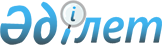 "Мемлекет бақылайтын акционерлік қоғамдар мен жауапкершілігі шектеулі серіктестіктердің, мемлекеттік кәсіпорындардың даму жоспарларын әзірлеу, бекіту, олардың іске асырылуын мониторингілеу және бағалау, сондай-ақ олардың орындалуы жөніндегі есептерді әзірлеу және ұсыну қағидаларын бекіту туралы" Қазақстан Республикасы Ұлттық экономика министрінің 2019 жылғы 14 ақпандағы № 14 бұйрығына өзгерістер мен толықтырулар енгізу туралыҚазақстан Республикасы Ұлттық экономика министрінің 2021 жылғы 23 маусымдағы № 66 бұйрығы. Қазақстан Республикасының Әділет министрлігінде 2021 жылғы 30 маусымда № 23218 болып тіркелді
      БҰЙЫРАМЫН:
      1. "Мемлекет бақылайтын акционерлік қоғамдар мен жауапкершілігі шектеулі серіктестіктердің, мемлекеттік кәсіпорындардың даму жоспарларын әзірлеу, бекіту, олардың іске асырылуын мониторингілеу және бағалау, сондай-ақ олардың орындалуы жөніндегі есептерді әзірлеу және ұсыну қағидаларын бекіту туралы" Қазақстан Республикасы Ұлттық экономика министрінің 2019 жылғы 14 ақпандағы № 14 бұйрығына (Нормативтік құқықтық актілерді мемлекеттік тіркеу тізілімінде № 18328 болып тіркелген) мынадай өзгерістер мен толықтырулар енгізілсін:
      көрсетілген бұйрықпен бекітілген Мемлекет бақылайтын акционерлік қоғамдар мен жауапкершілігі шектеулі серіктестіктердің, мемлекеттік кәсіпорындардың даму жоспарларын әзірлеу, бекіту, олардың іске асырылуын мониторингтеу және бағалау, сондай-ақ олардың орындалуы жөніндегі есептерді әзірлеу және ұсыну қағидаларында:
      2-тармақ мынадай редакцияда жазылсын: 
      "2. Осы Қағидаларда пайдаланылатын негізгі ұғымдар:
      1) басқарушы орган – "Мемлекеттік мүлік туралы" Қазақстан Республикасының Заңына сәйкес АҚ (ЖШС) бақылау пакет акцияларын (жарғылық капиталдағы қатысу үлестерін) иелену мен пайдалану құқықтарын және (немесе) мемлекеттік кәсіпорындарды басқаруды жүзеге асыратын тиісті саланың уәкілетті органы немесе жергілікті атқарушы орган (жергілікті бюджеттен қаржыландырылатын атқарушы орган) не аудандық маңызы бар қала, ауыл, кент, ауылдық округ әкімінің аппараты;
      2) бекітуші орган – "Мемлекеттік мүлік туралы" Қазақстан Республикасының Заңы мен осы Қағидаларға сәйкес ұйымдардың даму жоспарларын және оларды орындау жөніндегі есептерін бекіту өкілеттігі берілген АҚ директорлар кеңесі, ЖШС бақылау кеңесі, байқау кеңесі жоқ МК және ЖШС бойынша – тиісті саланың уәкілетті органы немесе жергілікті атқарушы орган (жергілікті бюджеттен қаржыландырылатын атқарушы орган) не аудандық маңызы бар қала, ауыл, кент, ауылдық округ әкімінің аппараты;
      3) біртекті тауарлар, жұмыстар, қызметтер – бірдей болмаса да, ұқсас сипаттамалары бар және сол функцияларды орындауға мүмкіндік беретін ұқсас компоненттерден тұратын тауарлар, жұмыстар, қызметтер;
      4) даму жоспары – ұйымның бес жылдық кезеңге арналған қызметінің негізгі бағыттары мен қаржы-шаруашылық қызметінің көрсеткіштерін айқындайтын құжат;
      5) жергілікті атқарушы орган (әкімдік) – тиісті аймақта өз құзыреті шегінде жергілікті мемлекеттік басқаруды және өзін-өзі басқаруды жүзеге асыратын облыс әкімі (республикалық маңызы бар қаланың және астананың), аудан (облыстық маңызы бар қаланың) әкімі басқаратын алқалы атқарушы орган;
      6) жергілікті бюджеттен қаржыландырылатын атқарушы орган – жергілікті мемлекеттік басқарудың және өзін-өзі басқарудың жекелеген функцияларын жүзеге асыруға әкімдік уәкілеттік берген, тиісті жергілікті бюджеттерден қаржыландырылатын мемлекеттік мекеме;
      7) корпоративтік құрылымдарға кіретін ұйымдар – жүйе құрушы элементтер ретінде бас (иегер) ұйым болатын құрылымның ұйымдары, сондай-ақ акция пакеттерін (қатысу үлесін) иеленуіне қарай оның бақылауындағы ұйымдар, еншілес және/немесе тәуелді заңды тұлғалар және олармен үлестес басқа да заңды тұлғалар, ондағы акциялар (қатысу үлесі) бас (иегер) ұйымға осы заңды тұлғалар қабылдайтын шешімдерді айқындау құқығын береді;
      8) қызметтің түйінді көрсеткіштері – ұйым қызметінің тікелей және түпкілікті нәтижесінің көрсеткіштері, сондай-ақ сапа көрсеткіштері (болған жағдайда);
      9) мемлекеттік мүлікті есепке алу саласындағы бірыңғай оператор (бұдан әрі – бірыңғай оператор) – "Мемлекеттік мүлікті есепке алу саласындағы бірыңғай операторды айқындау туралы" Қазақстан Республикасы Үкіметінің 2011 жылғы 15 шілдедегі № 802 қаулысында айқындалған заңды тұлға;
      10) мемлекеттік мүлік тізілімі (бұдан әрі – тізілім) – Қазақстан Республикасы арнаулы мемлекеттік органдарының, Қарулы Күштерінің, басқа да әскерлері мен әскери құралымдарының жедел басқаруындағы мүлікті және мемлекеттік материалдық резерві қоспағанда, мемлекеттік мүлікті есепке алудың бірыңғай ақпараттық автоматтандырылған жүйесі;
      11) өнім – ұйымның жарғылық қызметі шеңберінде орындалатын біртектес тауарлар, жұмыстар, көрсетілетін қызметтер;
      12) сапа көрсеткіштері – өнімнің белгіленген талаптар мен сатып алушылардың (алушылардың, пайдаланушылардың) үмітіне сәйкес келу дәрежесін көрсететін көрсеткіштер;
      13) сәйкестендіргіш –ұйымның бизнес сәйкестендіру нөмірін "14" санынан және даму жоспарының бес жылдық кезеңі шеңберіндегі құжаттың реттік нөмірінен тұратын тізілімнің веб-порталы беретін даму жоспарының (бекітілген/нақтыланған) немесе даму жоспарының орындалуы бойынша есептің бірегей нөмірі;
      14) сенімгерлік басқарушы – егер Қазақстан Республикасының заңдарында өзгеше көзделмесе, құрылтайшымен сенімгерлік басқару шартын жасасқан жеке тұлғалар және мемлекеттік емес заңды тұлғалар; 
      15) тиісті саланың уәкілетті органы – мемлекеттік басқарудың тиісті саласын (аясын) басқаруды жүзеге асыратын және Заңда көзделген шарттарда республикалық мүлікке қатысты құқықтарды иеленетін, Қазақстан Республикасының Үкіметі айқындаған орталық атқарушы орган;
      16) түпкілікті нәтиже көрсеткіштері – белгілі бір уақыт аралығында қол жеткізілуі тиіс белгілі бір қорытындыларды көрсететін көрсеткіштер және даму жоспарында айқындалған, ұйымдардың алдына қойған мақсаттары мен міндеттерін шешуден болған әсер;
      17) тікелей нәтиже көрсеткіштері – ұйым құрған, өткізілген өнімдер көлемінің сандық сипаттамасын көрсететін көрсеткіштер;
      18) тізілімнің веб-порталы – Интернет желісінде www.gosreestr.kz мекенжайы бойынша орналасқан, тізілім деректеріне бірыңғай қолжетімділік нүктесін ұсынатын интернет-ресурс;
      19) ұйымдар – Қазақстан Республикасы Ұлттық Банкі акционері (қатысушы, сенімгерлік басқарушысы) болып табылатын ұлттық басқарушы холдингтерді, ұлттық холдингтерді, ұлттық компаниялар мен акционерлік қоғамдарды, шектеулі серіктестіктерді және өзі құрған мемлекеттік кәсіпорындарды қоспағанда, МК және мемлекет бақылайтын, оның ішінде сенімгерлік басқаруға берілген АҚ (ЖШС);
      20) ұйымның атқарушы органы – атауы ұйымның жарғысымен айқындалатын, атқарушы органның функцияларын жеке-дара жүзеге асыратын тұлға немесе алқалы орган.";
      8-1 және 9-тармақтар мынадай редакцияда жазылсын: 
      "8-1. Төтенше жағдай мен шектеу іс-шаралары, оның ішінде карантин енгізілген кезде осы Қағидаларда көрсетілген талаптарды орындау мерзімі тоқтатыла тұрады және төтенше жағдай мен шектеу іс-шаралары, оның ішінде карантин қолданылу мерзімі тоқтатылғаннан кейін күнтізбелік отыз күн өткен соң қайта басталады.
      Төтенше жағдай мен шектеу іс-шаралары, оның ішінде карантин қолданылу кезеңінде қажет болған жағдайда бекіту органының шешімі негізінде ұйымның даму жоспарын нақтылау жүзеге асырылады, ұйымның атқарушы органының шешімімен даму жоспарына Қаржы-шаруашылық қызмет көрсеткіштерінің есептеріне түзету жүргізіледі.
      Бірыңғай оператор тізілім веб-порталында ұйымдардың нақтыланған жартыжылдық даму жоспарының көрсеткіштеріне және даму жоспарына берілген қаржы-шаруашылық қызмет көрсеткіштерінің есептемелеріне қол жеткізуін қамтамасыз етеді.
      9. Ұйымның даму жоспарын ұйымның атқарушы органы, сенімгерлік басқарушы мемлекеттік органның стратегиялық жоспарында, аумақты дамыту бағдарламасында баяндалған мақсаттар мен міндеттерге сәйкес бес жылдық кезеңге бір рет әзірлейді.";
      11-тармақ мынадай редакцияда жазылсын:
      "11. Ұйымның даму жоспары осы Қағидаларға 1, 2, 3, 4, 5, 6, 7, 7-1, 7-2, 8, 9, 10, 11, 12 және 13-қосымшаларға сәйкес құрылымға, нысандарға, көрсеткіштерге сәйкес тізілімнің веб-порталы арқылы әзірленеді және бекітіледі және мыналарды қамтиды:
      ұйымның даму жоспарының/даму жоспарының орындалуы жөніндегі есептің құрылымын;
      ұйым паспортын;
      корпоративтік құрылымын;
      қызметтің негізгі бағыттарын (мақсаттар, міндеттер мен түйінді көрсеткіштер, іске асыру бағдарламасы);
      қаржы-шаруашылық қызметінің көрсеткіштері (қаржы-шаруашылық қызметінің негізгі көрсеткіштері, кірістер, ақша қаражаты, республикалық бюджет және жергілікті бюджет қаражаты есебінен өнімдерді өткізу, шығыстар, инвестициялар және тауарларды, жұмыстар мен көрсетілетін қызметтерді сатып алу, үлестік құралдарды сатып алуды);
      қосымша көрсеткіштерді (алып отырған алаң және автокөлік, қарыз алу құрылымы, уақытша бос ақшаны орналастыру) қамтиды.";
      14 және 15-тармақтар мынадай редакцияда жазылсын: 
      "14. Даму жоспарын әзірлеу, келісу және бекіту тізілімнің веб-порталында жүзеге асырылады.
      15. Ұйымның атқарушы органы қолданыстағы бес жылдық жоспардың соңғы жылының жиырмасыншы қарашасынан кешіктірмей, бекітуші органдарға даму жоспарының жобасын қарап, бекітуге жібереді. 
      Ұйымның атқарушы органы бекітуші органдарға даму жоспарының жобасымен бір мезгілде осы Қағидаларға 14, 15, 16, 17, 17-1, 17-2, 18, 19, 20, 21, 22, 23, 24 және 25-қосымшалардағы нысандарға сәйкес қаржы-шаруашылық қызмет көрсеткіштерінің есептемесін (активтер, пассивтер, персонал, тану көздері бойынша кірістер, ақша қаражатының түсуі және шығуы, республикалық бюджет және жергілікті бюджет қаражаты есебінен өнімдерді өткізу, инвестицияларды, тауарларды, жұмыстар мен көрсетілетін қызметтерді сатып алу, негізгі өндіріс жоспары, үстеме шығыстар мен қосымша өндіріске шығыстарды есепке ала отырып негізгі өндіріс шығыстары, көмекші өндіріске шығыстар, үстеме шығыстар, әкімшілік шығыстар, сыйақылар бойынша шығыстар, өзге де шығыстар) ұсынады.
      Осы Қағидаларға 14, 15, 16, 17, 17-1, 17-2, 18, 19, 20, 21, 22, 23, 24 және 25-қосымшаларға сәйкес нысандарда көрсетілген қаржы-шаруашылық қызмет көрсеткіштерінің есептемесі тек ақпараттық сипатта болады және бекіту нысанасы болып табылмайды.
      Атқарушы орган даму жоспарында бекітілген жиынтық көрсеткіштер шеңберінде, осы Қағидалардағы 14, 15, 16, 17, 17-1, 17-2, 18, 19, 20, 21, 22, 23, 24 және 25-қосымшаларға сәйкес нысандарда көрсетілген қаржы-шаруашылық қызмет көрсеткіштерінің есептемесіне түзетулерді дербес енгізеді.
      Қаржы-шаруашылық қызмет көрсеткіштерінің есептемелерін түзету тізілімнің веб-порталында жүзеге асырылады және оған атқарушы органның шешімі негізінде ұйымның электрондық цифрлық қолтаңбасымен қол қойылады.";
      18-1-тармақ мынадай редакцияда жазылсын: 
      "18-1. Бес жылдық кезеңге арналған даму жоспарын бекіту кезеңінде даму жоспарын жыл сайынғы нақтылауды әзірлеу талап етілмейді.";
      21-тармақ мынадай редакцияда жазылсын: 
      "21. Ұйым даму жоспары бекітілген күннен бастап бес жұмыс күні ішінде оған ұйымның электрондық цифрлық қолтаңбасымен қол қойып, сәйкестендіргішін көрсете отырып, бекітуші органның PDF форматында сканерленген шешімін тіркеп, тізілімнің веб-порталы арқылы тізілімге қосу үшін бірыңғай операторға жібереді.";
      23, 24 және 25-тармақтар мынадай редакцияда жазылсын: 
      "23. Бекіту органы бекітілген Даму жоспарының екінші жылынан бастап Даму жоспарын жыл сайын нақтылауды жүзеге асырады. Атқарушы орган екінші жартыжылдықта жартыжылдық нақтылау жарияланған күннен бастап жыл сайынғы даму жоспарын нақтылау жобасын әзірлейді. 
      24. Ұйымның даму жоспарын жыл сайынғы нақтылау тізілімнің веб-порталында осы Қағидаларға 1, 2, 3, 4, 5, 6, 7, 7-1, 7-2, 8, 9, 10, 11, 12 және 13-қосымшалардағы құрылымға, нысандарға, көрсеткіштерге сәйкес жүзеге асырылады және:
      ұйымның даму жоспарының/даму жоспарының орындалуы жөніндегі есептің құрылымын;
      ұйым паспортын;
      корпоративтік құрылымын;
      қызметтің негізгі бағыттарын (мақсаттар, міндеттер мен түйінді көрсеткіштер, іске асыру бағдарламасы);
      қаржы-шаруашылық қызметінің көрсеткіштері (қаржы-шаруашылық қызметінің негізгі көрсеткіштері, кірістер, ақша қаражаты, республикалық бюджет және жергілікті бюджет қаражаты есебінен өнімдерді өткізу, шығыстар, инвестициялар және тауарларды, жұмыстар мен көрсетілетін қызметтерді сатып алу, үлестік құралдарды сатып алуды);
      қосымша көрсеткіштерді (алып отырған алаң және автокөлік, қарыз алу құрылымы, уақытша бос ақшаны орналастыру) қамтиды.
      25. Ұйымның атқарушы органы жоспарланған кезеңнің алдындағы жылдың жиырмасыншы қарашасынан кешіктірмей, ұйымның даму жоспарын жыл сайынғы нақтылау жобасын веб-портал арқылы қарауға, келісуге және бекітуге жібереді.
      Ұйымның атқарушы органы бекітуші органдарға даму жоспарын жыл сайынғы нақтылаудың жобасымен бір мезгілде осы Қағидаларға 14, 15, 16, 17, 17-1, 17-2, 18, 19, 20, 21, 22, 23, 24 және 25-қосымшалардағы нысандарға сәйкес қаржы-шаруашылық қызмет көрсеткіштерінің есептемесін (активтер, пассивтер, персонал, тану көздері бойынша кірістер, ақша қаражатының түсуі мен шығуы, республикалық бюджет және жергілікті бюджет қаражаты есебінен өнімдерді өткізу, инвестицияларды, тауарларды, жұмыстар мен көрсетілетін қызметтерді сатып алу, негізгі өндіріс жоспары, үстеме шығыстар мен қосымша өндіріске шығыстарды есепке ала отырып негізгі өндірістің шығыстары, көмекші өндіріске шығыстар, үстеме шығыстар, әкімшілік шығыстар, сыйақылар бойынша шығыстар, өзге де шығыстар) ұсынады.
      Атқарушы орган даму жоспарында бекітілген жиынтық көрсеткіштер шеңберінде, осы Қағидалардағы 14, 15, 16, 17, 17-1, 17-2, 18, 19, 20, 21, 22, 23, 24 және 25-қосымшаларға сәйкес нысандарда көрсетілген қаржы-шаруашылық қызмет көрсеткіштерінің есептеріне түзетулерді дербес енгізеді.
      Қаржы-шаруашылық қызмет көрсеткіштерінің есептемесін түзету тізілімнің веб-порталында жүзеге асырылады және атқарушы органның шешімі негізінде ұйымның электрондық цифрлық қолтаңбасымен қол қойылады.";
      28 және 29-тармақтар мынадай редакцияда жазылсын: 
      "28. Даму жоспарын жыл сайынғы нақтылауды бекітуші орган жоспарланатын кезеңнің алдындағы жылдың жиырма бесінші желтоқсанына дейін веб-портал арқылы бекітеді.
      29. Ұйым даму жоспарын жыл сайынғы нақтылау бекітілген күннен бастап бес жұмыс күні ішінде оған ұйымның электрондық цифрлық қолтаңбасымен қол қояды және сәйкестендіргішін көрсете отырып, PDF форматында бекітуші органның сканерленген шешімін тіркеп, тізілімнің веб-порталы арқылы тізілімге қосу үшін бірыңғай операторға жібереді.";
      33, 34 және 35-тармақтар мынадай редакцияда жазылсын: 
      "33. Даму жоспарын жартыжылдық нақтылау тізілімнің веб-порталында осы Қағидаларға 1, 2, 3, 4, 5, 6, 7, 7-1, 7-2, 8, 9, 10, 11, 12 және 13-қосымшалардағы құрылымға, нысандарға, көрсеткіштер тізіліміне сәйкес жүзеге асырылады және:
      ұйымның даму жоспарының/даму жоспарының орындалуы жөніндегі есептің құрылымын;
      ұйым паспортын;
      корпоративтік құрылымын;
      қызметтің негізгі бағыттарын (мақсаттар, міндеттер мен түйінді көрсеткіштер, іске асыру бағдарламасы);
      қаржы-шаруашылық қызмет көрсеткіштерін (қаржы-шаруашылық қызметтің негізгі көрсеткіштері, кірістер, ақша қаражаты, республикалық бюджет және жергілікті бюджет қаражаты есебінен өнімдерді өткізу, шығыстар, инвестициялар және тауарларды, жұмыстар мен көрсетілетін қызметтерді сатып алу, үлестік құралдарды сатып алуды);
      қосымша көрсеткіштерді (алып отырған алаң және автокөлік, қарыз алу құрылымы, уақытша бос ақшаны орналастыру) қамтиды.
      34. Ұйымның атқарушы органы жартыжылдық аяқталатын күнге дейін күнтізбелік отыз күннен кешіктірмей даму жоспарының әр қосымшасына енгізілген нақтылаудың негіздемелері мен түсіндірмелерін қамтитын, түсіндірме жазбасы бар нақтыланған даму жоспарының жобасын бекітуші органның қарауына енгізеді
      Ұйымның атқарушы органы даму жоспарын жартыжылдық нақтылау жобасымен бір мезгілде бекітуші органға осы Қағидаларға 14, 15, 16, 17, 17-1, 17-2, 18, 19, 20, 21, 22, 23, 24 және 25-қосымшалардағы нысандарға сәйкес қаржы-шаруашылық қызмет көрсеткіштерінің есептемесін (активтер, пассивтер, персонал, тану көздері бойынша кірістер, ақша қаражатының түсуі мен шығуы, республикалық бюджет және жергілікті бюджет қаражаты есебінен өнімдерді өткізу, инвестицияларды, тауарларды, жұмыстар мен көрсетілетін қызметтерді сатып алу, негізгі өндіріс жоспары, үстеме шығыстар мен қосымша өндіріске шығыстарды есепке ала отырып негізгі өндірістің шығыстары, көмекші өндіріске шығыстар, үстеме шығыстар, әкімшілік шығыстар, сыйақылар бойынша шығыстар, өзге де шығыстар) ұсынады.
      Атқарушы орган даму жоспарында бекітілген жиынтық көрсеткіштер шеңберінде, осы Қағидалардағы 14, 15, 16, 17, 17-1, 17-2, 18, 19, 20, 21, 22, 23, 24 және 25-қосымшаларға сәйкес нысандарда көрсетілген қаржы-шаруашылық қызмет көрсеткіштерінің есептеріне түзетулерді дербес енгізеді. 
      Қаржы-шаруашылық қызмет көрсеткіштерінің есептемесін түзету тізілімнің веб-порталында жүзеге асырылады және атқарушы органның шешімі негізінде ұйымның электрондық цифрлық қолтаңбасымен қол қойылады 
      Бекітуші орган нақтыланған даму жоспарының жобасын келіп түскен күнінен бастап он жұмыс күні ішінде қарайды.
      Ескертулер болған жағдайда, ұйымның атқарушы органы ескертулер алған күннен бастап бес жұмыс күні ішінде нақтыланған даму жоспарының жобасын пысықтап, оны бекітуші органның қарауына қайта ұсынады.
      Нақтыланған даму жоспарын бекіту органы ағымдағы жылдың бірінші жартыжылдығында 25 маусымнан және ағымдағы жылдың екінші жартыжылдығында 25 желтоқсаннан кешіктірмей веб-портал арқылы бекітеді.
      35. Ұйым даму жоспарын жыл сайынғы нақтылау бекітілген күннен бастап бес жұмыс күні ішінде оған ұйымның электрондық цифрлық қолтаңбасымен қол қояды және сәйкестендіргішін көрсете отырып, PDF форматында бекітуші органның сканерленген шешімін тіркеп, бірыңғай операторға тізілімнің веб-порталы арқылы тізілімге қосу үшін жібереді.";
      37, 38 және 39-тармақтар мынадай редакцияда жазылсын:
      "37. Даму жоспарының орындалуы жөніндегі есепті ұйымның атқарушы органы бес жылдық кезеннің әр қаржы жылының қорытындылары бойынша веб-портал арқылы әзірлейді.
      38. Даму жоспарының орындалуы жөніндегі есепті әзірлеу осы Қағидаларға 1, 2, 3, 4, 5, 6, 7, 7-1, 7-2, 8, 9, 10, 11, 12 және 13-қосымшалардағы құрылымға, нысандарға, көрсеткіштерге сәйкес жүзеге асырылады және:
      ұйымның даму жоспарының/даму жоспарының орындалуы жөніндегі есептің құрылымын;
      ұйым паспортын;
      корпоративтік құрылымын;
      қызметтің негізгі бағыттарын (мақсаттар, міндеттер мен түйінді көрсеткіштер, іске асыру бағдарламасы);
      қаржы-шаруашылық қызмет көрсеткіштерін (қаржы-шаруашылық қызметтің негізгі көрсеткіштері, кірістер, ақша қаражаты, республикалық бюджет және жергілікті бюджет қаражаты есебінен өнімдерді өткізу, шығыстар, инвестициялар және тауарларды, жұмыстар мен көрсетілетін қызметтерді сатып алу, үлестік құралдарды сатып алуды);
      қосымша көрсеткіштерді (алып отырған алаң және автокөлік, қарыз алу құрылымы, уақытша бос ақшаны орналастыру) қамтиды).
      39. Даму жоспарының орындалуы жөніндегі есептің жобасы бекіту органының қарауына веб-портал арқылы енгізіледі:
      қаржылық есептіліктің міндетті немесе бастамашылық аудитін жүргізбейтін ұйымның атқарушы органы – есепті жылдан кейінгі жылдың он бесінші сәуірінен кешіктірмей;
      қаржылық есептіліктің міндетті немесе бастамашылық аудитін жүргізетін ұйымның атқарушы органы аудиттелген қаржылық есептілік бекітілгеннен кейін – он бес жұмыс күні ішінде, бірақ, есепті жылдан кейінгі жылдың бірінші қыркүйегінен кешіктірмей енгізеді.
      Ұйымның атқарушы органы даму жоспарының орындалуы жөніндегі есептің жобасымен бір мезгілде бекітуші органдарға осы Қағидаларға 14, 15, 16, 17, 17-1, 17-2, 18, 19, 20, 21, 22, 23, 24 және 25-қосымшалардағы нысандарға сәйкес қаржы-шаруашылық қызмет көрсеткіштерінің есептемесін (активтер, пассивтер, персонал, тану көздері бойынша кірістер, ақша қаражатының түсуі мен шығуы, республикалық бюджет және жергілікті бюджет қаражаты есебінен өнімдерді өткізу, инвестицияларды, тауарларды, жұмыстар мен көрсетілетін қызметтерді сатып алу, негізгі өндіріс жоспары, үстеме шығыстар мен қосымша өндіріске шығыстарды есепке ала отырып негізгі өндірістің шығыстары, көмекші өндіріске шығыстар, үстеме шығыстар, әкімшілік шығыстар, сыйақылар бойынша шығыстар, өзге де шығыстар) ұсынады.";
      42 және 43-тармақтар мынадай редакцияда жазылсын: 
      "42. Бекітуші орган есепті:
      қаржылық есептіліктің міндетті немесе бастамашылық аудитін жүргізбейтін ұйымдарға – есепті кезеңнен кейінгі жылдың бірінші маусымынан кешіктірмей;
      қаржылық есептіліктің міндетті немесе бастамашылық аудитін жүргізетін ұйымдарға – ұйымның атқарушы органының қарауына енгізілген күнінен бастап жиырма жұмыс күні ішінде тізілімнің веб-порталы арқылы бекітеді.
      43. Ұйым даму жоспарының орындалуы жөніндегі есепті бекітілген күннен бастап бес жұмыс күні ішінде оған ұйымның электрондық цифрлық қолтаңбасымен қол қояды және сәйкестендіргішін көрсете отырып, PDF форматында бекітуші органның сканерленген шешімін тіркеп, бірыңғай операторға тізілімнің веб-порталы арқылы тізілімге қосу үшін жібереді.";
      осы бұйрыққа 1 және 2-қосымшаларға сәйкес 7-1 және 7-2-қосымшалармен толықтырылсын;
      осы бұйрыққа 3 және 4-қосымшаларға сәйкес 17-1 және 17-2-қосымшалармен толықтырылсын;
      22-қосымша осы бұйрыққа 5-қосымшаға сәйкес редакцияда жазылсын.
      2. Мемлекеттік активтерді басқару саясаты департаменті заңнамада белгіленген тәртіппен:
      1) осы бұйрықты Қазақстан Республикасының Әділет министрлігінде мемлекеттік тіркеуді;
      2) осы бұйрықты Қазақстан Республикасы Ұлттық экономика министрлігінің интернет-ресурсында орналастыруды;
      3) осы бұйрық Қазақстан Республикасының Әділет министрлігінде мемлекеттік тіркелгеннен кейін он жұмыс күні ішінде осы тармақтың 1) және 2) тармақшаларында көзделген іс-шаралардың орындалуы туралы мәліметтерді Қазақстан Республикасы Ұлттық экономика министрлігінің Заң департаментіне ұсынуды қамтамасыз етсін.
      3. Осы бұйрықтың орындалуын бақылау жетекшілік ететін Қазақстан Республикасының Ұлттық экономика вице-министріне жүктелсін.
      4. Осы бұйрық алғашқы ресми жарияланған күнінен кейін күнтізбелік он күн өткен соң қолданысқа енгізіледі.
      "КЕЛІСІЛДІ"
      Қазақстан Республикасының 
      Қаржы министрлігі Қаржы-шаруашылық қызметінің көрсеткіштері Ақшалай қаражат
      Басқару органы ______________________________________________ 
      Ұйымның атауы ______________________________________________ 
      Құжаттың түрі (даму жоспары: бекітілген/ жыл сайынғы нақтылау/ 
      жартыжылдық нақтылау/ даму жоспарының орындалуы туралы есеп)
      Бес жылдық кезең ____________________________________________ 
      Жоспарланатын / есепті кезең ___________________________ 
      күні ________________ №_____________
      Продолжение приложения 17-1
      Кестенің жалғасы Қаржы-шаруашылық қызметінің көрсеткіштері Өнімдерді республикалық бюджет және жергілікті бюджет қаражаты есебінен сату
      Басқару органы ___________________________________________ 
      Ұйымның атауы ___________________________________________ 
      Құжаттың түрі (даму жоспары: бекітілген/ жыл сайынғы нақтылау/ 
      жартыжылдық нақтылау/ даму жоспарының орындалуы туралы есеп)
      Бес жылдық кезең _________________________________________ 
      Жоспарланған / есепті кезең ___________________________ 
      күні ________________ № _____________
      Кестенің жалғасы
      Кестенің жалғасы Қаржы-шаруашылық қызмет көрсеткіштерінің есебі Ақша қаражатының түсімі және шығуы
      Басқару органы ______________________________________________ 
      Ұйымның атауы ______________________________________________ 
      Құжаттың түрі (даму жоспары: бекітілген/ жыл сайынғы нақтылау/ 
      жартыжылдық нақтылау/ даму жоспарының орындалуы туралы есеп)
      Бес жылдық кезең ____________________________________________ 
      Жоспарланатын / есепті кезең ___________________________
      күні ________________№_____________
      Кестенің жалғасы Қаржы-шаруашылық қызмет көрсеткіштерінің есебі Өнімдерді республикалық бюджет/ жергілікті бюджет қаражаты есебінен сату
      Басқару органы ______________________________________________ 
      Ұйымның атауы ______________________________________________ 
      Құжаттың түрі (даму жоспары: бекітілген/ жыл сайынғы нақтылау/
      жартыжылдық нақтылау/ даму жоспарының орындалуы туралы есеп)
      Бес жылдық кезең ____________________________________________ 
      Жоспарланатын / есепті кезең ___________________________ 
      күні ________________ №_____________
      Кестенің жалғасы
      Кестенің жалғасы Қаржы-шаруашылық қызмет көрсеткіштерінің есебі Үстеме шығыстар
      Басқару органы ______________________________________________ 
      Ұйымның атауы ______________________________________________ 
      Құжаттың түрі (даму жоспары: бекітілген/ жыл сайынғы нақтылау/
      жартыжылдық нақтылау/ даму жоспарының орындалуы туралы есеп)
      Бес жылдық кезең ____________________________________________ 
      Жоспарланған / есепті кезең ___________________________ 
      күні ________________ №_____________ Өлшем бірлігі: мың теңге
      Кестенің жалғасы
					© 2012. Қазақстан Республикасы Әділет министрлігінің «Қазақстан Республикасының Заңнама және құқықтық ақпарат институты» ШЖҚ РМК
				
      Қазақстан Республикасы
Ұлттық экономика министрі

А. Иргалиев
Қазақстан Республикасы
Ұлттық экономика министрінің
2021 жылғы 23 маусымдағы
№ 66 Бұйрыққа
1-қосымшаМемлекет бақылайтын
акционерлік қоғамдар мен
жауапкершілігі шектеулі
серіктестіктердің, мемлекеттік
кәсіпорындардың даму
жоспарларын әзірлеу, бекіту,
олардың іске асырылуын
мониторингілеу және бағалау,
сондай-ақ олардың орындалуы
жөніндегі есептерді әзірлеу және
ұсыну қағидаларына
7-1-қосымша
Көрсеткіштердің атауы (тауар, қызмет, жұмыс)
өлшем бірлігі
20ХХ-2
20ХХ-1
20ХХ
20ХХ
20ХХ
20ХХ
Көрсеткіштердің атауы (тауар, қызмет, жұмыс)
өлшем бірлігі
Факт
Факт / бағалау
Бекітілген / нақтыланған жоспар
Түзету
Есеп (факт / бағалау)
% Ауытқу (жоспардан нақты)
1
2
3
4
5
6
7
8
Ақша қаражатының басындағы сальдо, барлығы
1. Ақша қаражатының түсімі, барлығы
Өнімді (тауарды, қызмет көрсетуді, жұмысты) өткізумен байланысты қатынастар бойынша ақша қаражатының түсімі)
Активтерді сатып алуға өтеусіз ақшалай қаражат түсімдері
Транзиттік ақша қаражатының нысаналы мақсаты бойынша түсімдері
Ақша қаражатының өзге де түсімдері
2. Ақша қаражатының шығуы, барлығы
Өнім берушілерге тауарлар, жұмыстар және қызметтер үшін ақы төлеуге арналған ақша қаражатының шығуы
Активтерді сатып алуға өтеусіз алынған ақша қаражатының шығуы
Нысаналы мақсаты бойынша алынған транзиттік ақша қаражатының шығуы
Меншік иелеріне акциялар (АҚ)/үлестер (ЖШС)/ таза табыстың бір бөлігі бойынша төлемдер (БП үшін)
Ақша қаражатының өзге де шығуы
Ақша қаражатының соңындағы сальдо, барлығы
20ХХ+1
20ХХ+1
20ХХ+1
20ХХ+1
20ХХ+2
20ХХ+2
20ХХ+2
20ХХ+2
Бекітілген / нақтыланған жоспар
Түзету
Есеп (факт / бағалау)
% Ауытқу (нақты жоспардан)
Бекітілген / нақтыланған жоспар
Түзету
Есеп (факт / бағалау)
% Ауытқу (нақты жоспардан)
9
10
11
12
13
14
15
16
20ХХ+3
20ХХ+3
20ХХ+3
20ХХ+3
20ХХ+4
20ХХ+4
20ХХ+4
20ХХ+4
Бекітілген / нақтыланған жоспар
Түзету
Есеп (факт / бағалау)
% Ауытқу (нақты жоспардан)
Бекітілген / нақтыланған жоспар
Түзету
Есеп (факт / бағалау)
% Ауытқу (нақты жоспардан)
17
18
19
20
21
22
23
24Қазақстан Республикасы
Ұлттық экономика министрінің
2021 жылғы 23 маусымдағы
№ 66 Бұйрыққа
2-қосымшаМемлекет бақылайтын
акционерлік қоғамдар мен
жауапкершілігі шектеулі
серіктестіктердің, мемлекеттік
кәсіпорындардың даму
жоспарларын әзірлеу, бекіту,
олардың іске асырылуын
мониторингілеу және бағалау,
сондай-ақ олардың орындалуы
жөніндегі есептерді әзірлеу және
ұсыну қағидаларына
7-2-қосымша
Бюджет деңгейлері
Шарттардың саны
№ өнім р/с
Өнім атауы
Шарттың № р/с
Шарттың мәні
Шарттардың орындалуы, мың теңге
1
2
3
4
5
6
7
Республикалық бюджет шеңберінде барлығы
Х
Х
Х
Шарттардың құны, барлығы
Республикалық бюджет шеңберінде барлығы
Х
Х
Х
Орындалған жұмыстардың және көрсетілген қызметтердің көлемі
Республикалық бюджет шеңберінде барлығы
Х
Х
Х
Орындалмаған жұмыстар мен көрсетілмеген қызметтердің көлемі
Республикалық бюджет шеңберінде барлығы
Х
Х
Х
Шарттар бойынша төлем түсімдері
Республикалық бюджет шеңберінде барлығы
Х
Х
Х
Шарт құнының қалдығы
Республикалық бюджет шеңберінде барлығы
Х
Х
Х
Дебиторлық берешек
Республикалық бюджет шеңберінде барлығы
Х
Х
Х
Кредиторлық берешек
Жергілікті бюджет шеңберінде барлығы
Х
Х
Х
Шарттардың құны, барлығы
Жергілікті бюджет шеңберінде барлығы
Х
Х
Х
Орындалған жұмыстар мен көрсетілген қызметтердің көлемі
Жергілікті бюджет шеңберінде барлығы
Х
Х
Х
Орындалмаған жұмыстар мен көрсетілмеген қызметтердің көлемі
Жергілікті бюджет шеңберінде барлығы
Х
Х
Х
Шарттар бойынша төлем түсімдері
Жергілікті бюджет шеңберінде барлығы
Х
Х
Х
Шарттар құнының қалдығы
Жергілікті бюджет шеңберінде барлығы
Х
Х
Х
Дебиторлық берешек
Жергілікті бюджет шеңберінде барлығы
Х
Х
Х
Кредиторлық берешек
20ХХ-2
20ХХ-1
20ХХ
20ХХ
20ХХ
20ХХ
Факт
Факт / бағалау
Бекітілген / нақтыланған жоспар
Түзету
Есеп (факт / бағалау)
% Ауытқу (нақты жоспардан)
8
9
10
11
12
13
20ХХ+1
20ХХ+1
20ХХ+1
20ХХ+1
20ХХ+2
20ХХ+2
20ХХ+2
20ХХ+2
Бекітілген / нақтыланған жоспар
Түзету
Есеп (факт / бағалау)
% Ауытқу (нақты жоспардан)
Бекітілген / нақтыланған жоспар
Түзету
Есеп (факт / бағалау)
% Ауытқу (нақты жоспардан)
14
15
16
17
18
19
20
21
20ХХ+3
20ХХ+3
20ХХ+3
20ХХ+3
20ХХ+4
20ХХ+4
20ХХ+4
20ХХ+4
Бекітілген / нақтыланған жоспар
Түзету
Есеп (факт / бағалау)
% Ауытқу (нақты жоспардан)
Бекітілген / нақтыланған жоспар
Түзету
Есеп (факт / бағалау)
% Ауытқу (нақты жоспардан)
22
23
24
25
26
27
28
29Қазақстан Республикасы
Ұлттық экономика министрінің
2021 жылғы 23 маусымдағы
№ 66 Бұйрыққа
3-қосымшаМемлекет бақылайтын
акционерлік қоғамдар мен
жауапкершілігі шектеулі
серіктестіктердің, мемлекеттік
кәсіпорындардың даму
жоспарларын әзірлеу, бекіту,
олардың іске асырылуын
мониторингілеу және бағалау,
сондай-ақ олардың орындалуы
жөніндегі есептерді әзірлеу және
ұсыну қағидаларына
17-1-қосымша
Көрсеткіштердің атауы (тауар, көрсетілетін қызмет, жұмыс)
Көрсеткіштердің атауы (тауар, көрсетілетін қызмет, жұмыс)
Көрсеткіштердің атауы (тауар, көрсетілетін қызмет, жұмыс)
Көрсеткіштердің атауы (тауар, көрсетілетін қызмет, жұмыс)
Көрсеткіштердің атауы (тауар, көрсетілетін қызмет, жұмыс)
Көрсеткіштердің атауы (тауар, көрсетілетін қызмет, жұмыс)
Көрсеткіштердің атауы (тауар, көрсетілетін қызмет, жұмыс)
Көрсеткіштердің атауы (тауар, көрсетілетін қызмет, жұмыс)
Көрсеткіштердің атауы (тауар, көрсетілетін қызмет, жұмыс)
Көрсеткіштердің атауы (тауар, көрсетілетін қызмет, жұмыс)
Көрсеткіштердің атауы (тауар, көрсетілетін қызмет, жұмыс)
Көрсеткіштердің атауы (тауар, көрсетілетін қызмет, жұмыс)
өлшем бірлігі
20ХХ-2
20ХХ-2
20ХХ-2
20ХХ-1
20ХХ
20ХХ
20ХХ
20ХХ
Көрсеткіштердің атауы (тауар, көрсетілетін қызмет, жұмыс)
Көрсеткіштердің атауы (тауар, көрсетілетін қызмет, жұмыс)
Көрсеткіштердің атауы (тауар, көрсетілетін қызмет, жұмыс)
Көрсеткіштердің атауы (тауар, көрсетілетін қызмет, жұмыс)
Көрсеткіштердің атауы (тауар, көрсетілетін қызмет, жұмыс)
Көрсеткіштердің атауы (тауар, көрсетілетін қызмет, жұмыс)
Көрсеткіштердің атауы (тауар, көрсетілетін қызмет, жұмыс)
Көрсеткіштердің атауы (тауар, көрсетілетін қызмет, жұмыс)
Көрсеткіштердің атауы (тауар, көрсетілетін қызмет, жұмыс)
Көрсеткіштердің атауы (тауар, көрсетілетін қызмет, жұмыс)
Көрсеткіштердің атауы (тауар, көрсетілетін қызмет, жұмыс)
Көрсеткіштердің атауы (тауар, көрсетілетін қызмет, жұмыс)
өлшем бірлігі
Факт
Факт
Факт
Факт / бағалау
Бекітілген / нақтыланған жоспар
Түзету
Есеп (факт / бағалау)
% Ауытқу (нақты жоспардан)
1
1
1
1
1
1
1
1
1
1
1
1
2
3
3
3
4
5
6
7
8
Ақша қаражатының басындағы сальдо, барлығы
Ақша қаражатының басындағы сальдо, барлығы
Ақша қаражатының басындағы сальдо, барлығы
Ақша қаражатының басындағы сальдо, барлығы
Ақша қаражатының басындағы сальдо, барлығы
Ақша қаражатының басындағы сальдо, барлығы
Ақша қаражатының басындағы сальдо, барлығы
Ақша қаражатының басындағы сальдо, барлығы
Ақша қаражатының басындағы сальдо, барлығы
Ақша қаражатының басындағы сальдо, барлығы
Ақша қаражатының басындағы сальдо, барлығы
Ақша қаражатының басындағы сальдо, барлығы
1. Ақша қаражатының түсімі, барлығы
1. Ақша қаражатының түсімі, барлығы
1. Ақша қаражатының түсімі, барлығы
1. Ақша қаражатының түсімі, барлығы
1. Ақша қаражатының түсімі, барлығы
1. Ақша қаражатының түсімі, барлығы
1. Ақша қаражатының түсімі, барлығы
1. Ақша қаражатының түсімі, барлығы
1. Ақша қаражатының түсімі, барлығы
1. Ақша қаражатының түсімі, барлығы
1. Ақша қаражатының түсімі, барлығы
1. Ақша қаражатының түсімі, барлығы
өнімді (тауарды, қызмет көрсетуді, жұмысты) өткізумен байланысты қатынастар бойынша)
Барлығы
Барлығы
Барлығы
Барлығы
Барлығы
Барлығы
Барлығы
Барлығы
Барлығы
Барлығы
Барлығы
өнімді (тауарды, қызмет көрсетуді, жұмысты) өткізумен байланысты қатынастар бойынша)
оның ішінде
оның ішінде
мемлекеттік тапсырма бойынша
мемлекеттік тапсырма бойынша
мемлекеттік тапсырма бойынша
Барлығы
Барлығы
Барлығы
Барлығы
Барлығы
Барлығы
өнімді (тауарды, қызмет көрсетуді, жұмысты) өткізумен байланысты қатынастар бойынша)
оның ішінде
оның ішінде
мемлекеттік тапсырма бойынша
мемлекеттік тапсырма бойынша
мемлекеттік тапсырма бойынша
оның ішінде
оның ішінде
1 өнім
1 өнім
өнімді (тауарды, қызмет көрсетуді, жұмысты) өткізумен байланысты қатынастар бойынша)
оның ішінде
оның ішінде
мемлекеттік тапсырма бойынша
мемлекеттік тапсырма бойынша
мемлекеттік тапсырма бойынша
оның ішінде
оның ішінде
…
…
өнімді (тауарды, қызмет көрсетуді, жұмысты) өткізумен байланысты қатынастар бойынша)
оның ішінде
оның ішінде
мемлекеттік органдар бойынша
мемлекеттік органдар бойынша
мемлекеттік органдар бойынша
Барлығы:
Барлығы:
Барлығы:
Барлығы:
Барлығы:
Барлығы:
өнімді (тауарды, қызмет көрсетуді, жұмысты) өткізумен байланысты қатынастар бойынша)
оның ішінде
оның ішінде
мемлекеттік органдар бойынша
мемлекеттік органдар бойынша
мемлекеттік органдар бойынша
республикалық деңгейдегі:
республикалық деңгейдегі:
республикалық деңгейдегі:
республикалық деңгейдегі:
республикалық деңгейдегі:
республикалық деңгейдегі:
өнімді (тауарды, қызмет көрсетуді, жұмысты) өткізумен байланысты қатынастар бойынша)
оның ішінде
оның ішінде
мемлекеттік органдар бойынша
мемлекеттік органдар бойынша
мемлекеттік органдар бойынша
оның ішінде
оның ішінде
1 өнім
1 өнім
өнімді (тауарды, қызмет көрсетуді, жұмысты) өткізумен байланысты қатынастар бойынша)
оның ішінде
оның ішінде
мемлекеттік органдар бойынша
мемлекеттік органдар бойынша
мемлекеттік органдар бойынша
оның ішінде
оның ішінде
…
…
өнімді (тауарды, қызмет көрсетуді, жұмысты) өткізумен байланысты қатынастар бойынша)
оның ішінде
оның ішінде
мемлекеттік органдар бойынша
мемлекеттік органдар бойынша
мемлекеттік органдар бойынша
жергілікті деңгейдегі:
жергілікті деңгейдегі:
жергілікті деңгейдегі:
жергілікті деңгейдегі:
жергілікті деңгейдегі:
жергілікті деңгейдегі:
өнімді (тауарды, қызмет көрсетуді, жұмысты) өткізумен байланысты қатынастар бойынша)
оның ішінде
оның ішінде
мемлекеттік органдар бойынша
мемлекеттік органдар бойынша
мемлекеттік органдар бойынша
оның ішінде
оның ішінде
1 өнім
1 өнім
өнімді (тауарды, қызмет көрсетуді, жұмысты) өткізумен байланысты қатынастар бойынша)
оның ішінде
оның ішінде
мемлекеттік органдар бойынша
мемлекеттік органдар бойынша
мемлекеттік органдар бойынша
оның ішінде
оның ішінде
…
…
өнімді (тауарды, қызмет көрсетуді, жұмысты) өткізумен байланысты қатынастар бойынша)
оның ішінде
оның ішінде
мемлекеттік органдар болып табылмайтын мемлекеттік мекемелер бойынша
мемлекеттік органдар болып табылмайтын мемлекеттік мекемелер бойынша
мемлекеттік органдар болып табылмайтын мемлекеттік мекемелер бойынша
Барлығы
Барлығы
Барлығы
Барлығы
Барлығы
Барлығы
өнімді (тауарды, қызмет көрсетуді, жұмысты) өткізумен байланысты қатынастар бойынша)
оның ішінде
оның ішінде
мемлекеттік органдар болып табылмайтын мемлекеттік мекемелер бойынша
мемлекеттік органдар болып табылмайтын мемлекеттік мекемелер бойынша
мемлекеттік органдар болып табылмайтын мемлекеттік мекемелер бойынша
оның ішінде
оның ішінде
1 өнім
1 өнім
өнімді (тауарды, қызмет көрсетуді, жұмысты) өткізумен байланысты қатынастар бойынша)
оның ішінде
оның ішінде
мемлекеттік органдар болып табылмайтын мемлекеттік мекемелер бойынша
мемлекеттік органдар болып табылмайтын мемлекеттік мекемелер бойынша
мемлекеттік органдар болып табылмайтын мемлекеттік мекемелер бойынша
оның ішінде
оның ішінде
…
…
өнімді (тауарды, қызмет көрсетуді, жұмысты) өткізумен байланысты қатынастар бойынша)
оның ішінде
оның ішінде
мемлекеттік тапсырманы қоспағанда, квазимемлекеттік сектор субъектілері бойынша
мемлекеттік тапсырманы қоспағанда, квазимемлекеттік сектор субъектілері бойынша
мемлекеттік тапсырманы қоспағанда, квазимемлекеттік сектор субъектілері бойынша
Барлығы
Барлығы
Барлығы
Барлығы
Барлығы
Барлығы
өнімді (тауарды, қызмет көрсетуді, жұмысты) өткізумен байланысты қатынастар бойынша)
оның ішінде
оның ішінде
мемлекеттік тапсырманы қоспағанда, квазимемлекеттік сектор субъектілері бойынша
мемлекеттік тапсырманы қоспағанда, квазимемлекеттік сектор субъектілері бойынша
мемлекеттік тапсырманы қоспағанда, квазимемлекеттік сектор субъектілері бойынша
оның ішінде
оның ішінде
1 өнім
1 өнім
өнімді (тауарды, қызмет көрсетуді, жұмысты) өткізумен байланысты қатынастар бойынша)
оның ішінде
оның ішінде
мемлекеттік тапсырманы қоспағанда, квазимемлекеттік сектор субъектілері бойынша
мемлекеттік тапсырманы қоспағанда, квазимемлекеттік сектор субъектілері бойынша
мемлекеттік тапсырманы қоспағанда, квазимемлекеттік сектор субъектілері бойынша
оның ішінде
оның ішінде
…
…
өнімді (тауарды, қызмет көрсетуді, жұмысты) өткізумен байланысты қатынастар бойынша)
оның ішінде
оның ішінде
мемлекеттік тапсырманы , мемлекеттік органды, мемлекеттік мекемені және квазимемлекеттік сектор субъектісін қоспағанда, заңды тұлғалар бойынша
мемлекеттік тапсырманы , мемлекеттік органды, мемлекеттік мекемені және квазимемлекеттік сектор субъектісін қоспағанда, заңды тұлғалар бойынша
мемлекеттік тапсырманы , мемлекеттік органды, мемлекеттік мекемені және квазимемлекеттік сектор субъектісін қоспағанда, заңды тұлғалар бойынша
Барлығы
Барлығы
Барлығы
Барлығы
Барлығы
Барлығы
өнімді (тауарды, қызмет көрсетуді, жұмысты) өткізумен байланысты қатынастар бойынша)
оның ішінде
оның ішінде
мемлекеттік тапсырманы , мемлекеттік органды, мемлекеттік мекемені және квазимемлекеттік сектор субъектісін қоспағанда, заңды тұлғалар бойынша
мемлекеттік тапсырманы , мемлекеттік органды, мемлекеттік мекемені және квазимемлекеттік сектор субъектісін қоспағанда, заңды тұлғалар бойынша
мемлекеттік тапсырманы , мемлекеттік органды, мемлекеттік мекемені және квазимемлекеттік сектор субъектісін қоспағанда, заңды тұлғалар бойынша
оның ішінде
оның ішінде
1 өнім
1 өнім
өнімді (тауарды, қызмет көрсетуді, жұмысты) өткізумен байланысты қатынастар бойынша)
оның ішінде
оның ішінде
мемлекеттік тапсырманы , мемлекеттік органды, мемлекеттік мекемені және квазимемлекеттік сектор субъектісін қоспағанда, заңды тұлғалар бойынша
мемлекеттік тапсырманы , мемлекеттік органды, мемлекеттік мекемені және квазимемлекеттік сектор субъектісін қоспағанда, заңды тұлғалар бойынша
мемлекеттік тапсырманы , мемлекеттік органды, мемлекеттік мекемені және квазимемлекеттік сектор субъектісін қоспағанда, заңды тұлғалар бойынша
оның ішінде
оның ішінде
…
…
өнімді (тауарды, қызмет көрсетуді, жұмысты) өткізумен байланысты қатынастар бойынша)
оның ішінде
оның ішінде
Жеке тұлғаларға
Жеке тұлғаларға
Жеке тұлғаларға
Барлығы
Барлығы
Барлығы
Барлығы
Барлығы
Барлығы
өнімді (тауарды, қызмет көрсетуді, жұмысты) өткізумен байланысты қатынастар бойынша)
оның ішінде
оның ішінде
Жеке тұлғаларға
Жеке тұлғаларға
Жеке тұлғаларға
оның ішінде
оның ішінде
1 өнім
1 өнім
өнімді (тауарды, қызмет көрсетуді, жұмысты) өткізумен байланысты қатынастар бойынша)
оның ішінде
оның ішінде
Жеке тұлғаларға
Жеке тұлғаларға
Жеке тұлғаларға
оның ішінде
оның ішінде
…
…
Сақтандыру (қайта сақтандыру) қызметіне байланысты ақша қаражатының түсімдері, барлығы
Барлығы
Барлығы
Барлығы
Барлығы
Барлығы
Барлығы
Барлығы
Барлығы
Барлығы
Барлығы
Барлығы
Сақтандыру (қайта сақтандыру) қызметіне байланысты ақша қаражатының түсімдері, барлығы
оның ішінде
оның ішінде
оның ішінде
оның ішінде
оның ішінде
оның ішінде
Сыйақылар бойынша ақша қаражатының түсімдері
Барлығы
Барлығы
Барлығы
Барлығы
Барлығы
Барлығы
Барлығы
Барлығы
Барлығы
Барлығы
Барлығы
Сыйақылар бойынша ақша қаражатының түсімдері
оның ішінде
оның ішінде
оның ішінде
оның ішінде
оның ішінде
оның ішінде
корреспонденттік және ағымдағы шоттар бойынша
корреспонденттік және ағымдағы шоттар бойынша
корреспонденттік және ағымдағы шоттар бойынша
корреспонденттік және ағымдағы шоттар бойынша
корреспонденттік және ағымдағы шоттар бойынша
Сыйақылар бойынша ақша қаражатының түсімдері
оның ішінде
оның ішінде
оның ішінде
оның ішінде
оның ішінде
оның ішінде
орналастырылған салымдар бойынша
орналастырылған салымдар бойынша
орналастырылған салымдар бойынша
орналастырылған салымдар бойынша
орналастырылған салымдар бойынша
Сыйақылар бойынша ақша қаражатының түсімдері
оның ішінде
оның ішінде
оның ішінде
оның ішінде
оның ішінде
оның ішінде
берілген кредиттер және көрсетілген уақытша қаржылық көмек бойынша
берілген кредиттер және көрсетілген уақытша қаржылық көмек бойынша
берілген кредиттер және көрсетілген уақытша қаржылық көмек бойынша
берілген кредиттер және көрсетілген уақытша қаржылық көмек бойынша
берілген кредиттер және көрсетілген уақытша қаржылық көмек бойынша
Сыйақылар бойынша ақша қаражатының түсімдері
оның ішінде
оның ішінде
оның ішінде
оның ішінде
оның ішінде
оның ішінде
сыйақы алуға байланысты ақша қаражатының басқа да түсімдері
сыйақы алуға байланысты ақша қаражатының басқа да түсімдері
сыйақы алуға байланысты ақша қаражатының басқа да түсімдері
Барлығы
Барлығы
Сыйақылар бойынша ақша қаражатының түсімдері
оның ішінде
оның ішінде
оның ішінде
оның ішінде
оның ішінде
оның ішінде
сыйақы алуға байланысты ақша қаражатының басқа да түсімдері
сыйақы алуға байланысты ақша қаражатының басқа да түсімдері
сыйақы алуға байланысты ақша қаражатының басқа да түсімдері
оның ішінде
Дивидендтер бойынша ақша қаражатының түсімдері
Барлығы
Барлығы
Барлығы
Барлығы
Барлығы
Барлығы
Барлығы
Барлығы
Барлығы
Барлығы
Барлығы
Дивидендтер бойынша ақша қаражатының түсімдері
оның ішінде
оның ішінде
оның ішінде
оның ішінде
оның ішінде
оның ішінде
еншілес ұйымдардың
еншілес ұйымдардың
еншілес ұйымдардың
еншілес ұйымдардың
еншілес ұйымдардың
Дивидендтер бойынша ақша қаражатының түсімдері
оның ішінде
оның ішінде
оның ішінде
оның ішінде
оның ішінде
оның ішінде
басқа дивидендтер
басқа дивидендтер
басқа дивидендтер
басқа дивидендтер
басқа дивидендтер
Активтерді сатып алуға өтеусіз ақшалай қаражат түсімдері
Барлығы
Барлығы
Барлығы
Барлығы
Барлығы
Барлығы
Барлығы
Барлығы
Барлығы
Барлығы
Барлығы
Активтерді сатып алуға өтеусіз ақшалай қаражат түсімдері
оның ішінде
оның ішінде
оның ішінде
оның ішінде
оның ішінде
оның ішінде
республикалық бюджеттен берілетін субсидиялар
республикалық бюджеттен берілетін субсидиялар
оның ішінде
оның ішінде
Активтерді сатып алуға өтеусіз ақшалай қаражат түсімдері
оның ішінде
оның ішінде
оның ішінде
оның ішінде
оның ішінде
оның ішінде
жергілікті бюджеттен берілетін субсидиялар
жергілікті бюджеттен берілетін субсидиялар
оның ішінде
оның ішінде
Активтерді сатып алуға өтеусіз ақшалай қаражат түсімдері
оның ішінде
оның ішінде
оның ішінде
оның ішінде
оның ішінде
оның ішінде
республикалық бюджеттен күрделі, операциялық шығындарға және материалдық-техникалық жарақтандыруға
республикалық бюджеттен күрделі, операциялық шығындарға және материалдық-техникалық жарақтандыруға
оның ішінде
оның ішінде
Активтерді сатып алуға өтеусіз ақшалай қаражат түсімдері
оның ішінде
оның ішінде
оның ішінде
оның ішінде
оның ішінде
оның ішінде
жергілікті бюджеттен күрделі, операциялық шығындарға және материалдық-техникалық жарақтандыруға
жергілікті бюджеттен күрделі, операциялық шығындарға және материалдық-техникалық жарақтандыруға
оның ішінде
оның ішінде
Активтерді сатып алуға өтеусіз ақшалай қаражат түсімдері
оның ішінде
оның ішінде
оның ішінде
оның ішінде
оның ішінде
оның ішінде
мүлікті сатып алуға
мүлікті сатып алуға
оның ішінде
оның ішінде
Активтерді сатып алуға өтеусіз ақшалай қаражат түсімдері
оның ішінде
оның ішінде
оның ішінде
оның ішінде
оның ішінде
оның ішінде
…
…
оның ішінде
оның ішінде
Активтердің шығуынан түскен ақша түсімдері
Барлығы
Барлығы
Барлығы
Барлығы
Барлығы
Барлығы
Барлығы
Барлығы
Барлығы
Барлығы
Барлығы
Активтердің шығуынан түскен ақша түсімдері
оның ішінде
оның ішінде
оның ішінде
оның ішінде
оның ішінде
оның ішінде
материалдық емес активтердің
материалдық емес активтердің
материалдық емес активтердің
материалдық емес активтердің
материалдық емес активтердің
Активтердің шығуынан түскен ақша түсімдері
оның ішінде
оның ішінде
оның ішінде
оның ішінде
оның ішінде
оның ішінде
негізгі құралдардың
негізгі құралдардың
негізгі құралдардың
негізгі құралдардың
негізгі құралдардың
Активтердің шығуынан түскен ақша түсімдері
оның ішінде
оның ішінде
оның ішінде
оның ішінде
оның ішінде
оның ішінде
Операциялық жалдаудан ақшаның түсуі
Барлығы
Барлығы
Барлығы
Барлығы
Барлығы
Барлығы
Барлығы
Барлығы
Барлығы
Барлығы
Барлығы
Операциялық жалдаудан ақшаның түсуі
оның ішінде
оның ішінде
оның ішінде
оның ішінде
оның ішінде
оның ішінде
ғимараттар мен құрылыстар
ғимараттар мен құрылыстар
ғимараттар мен құрылыстар
ғимараттар мен құрылыстар
ғимараттар мен құрылыстар
Операциялық жалдаудан ақшаның түсуі
оның ішінде
оның ішінде
оның ішінде
оның ішінде
оның ішінде
оның ішінде
жабдықтар үй-жайлар
жабдықтар үй-жайлар
жабдықтар үй-жайлар
жабдықтар үй-жайлар
жабдықтар үй-жайлар
Операциялық жалдаудан ақшаның түсуі
оның ішінде
оның ішінде
оның ішінде
оның ішінде
оның ішінде
оның ішінде
жабдықтар үй-жайлар
жабдықтар үй-жайлар
жабдықтар үй-жайлар
жабдықтар үй-жайлар
жабдықтар үй-жайлар
Операциялық жалдаудан ақшаның түсуі
оның ішінде
оның ішінде
оның ішінде
оның ішінде
оның ішінде
оның ішінде
басқа да активтер
басқа да активтер
басқа да активтер
басқа да активтер
басқа да активтер
Түсім сатып алушылардан, тапсырыс берушілерден алынған аванстар, барлығы
Барлығы
Барлығы
Барлығы
Барлығы
Барлығы
Барлығы
Барлығы
Барлығы
Барлығы
Барлығы
Барлығы
Түсім сатып алушылардан, тапсырыс берушілерден алынған аванстар, барлығы
оның ішінде
оның ішінде
оның ішінде
оның ішінде
оның ішінде
оның ішінде
Акциялар мен басқа да қаржы құралдарының эмиссиясынан ақша қаражатының түсімі
Акциялар мен басқа да қаржы құралдарының эмиссиясынан ақша қаражатының түсімі
Акциялар мен басқа да қаржы құралдарының эмиссиясынан ақша қаражатының түсімі
Акциялар мен басқа да қаржы құралдарының эмиссиясынан ақша қаражатының түсімі
Акциялар мен басқа да қаржы құралдарының эмиссиясынан ақша қаражатының түсімі
Акциялар мен басқа да қаржы құралдарының эмиссиясынан ақша қаражатының түсімі
Акциялар мен басқа да қаржы құралдарының эмиссиясынан ақша қаражатының түсімі
Акциялар мен басқа да қаржы құралдарының эмиссиясынан ақша қаражатының түсімі
Акциялар мен басқа да қаржы құралдарының эмиссиясынан ақша қаражатының түсімі
Акциялар мен басқа да қаржы құралдарының эмиссиясынан ақша қаражатының түсімі
Акциялар мен басқа да қаржы құралдарының эмиссиясынан ақша қаражатының түсімі
Акциялар мен басқа да қаржы құралдарының эмиссиясынан ақша қаражатының түсімі
Қарыздар алу
Қарыздар алу
Қарыздар алу
Қарыздар алу
Қарыздар алу
Қарыздар алу
Қарыздар алу
Қарыздар алу
Қарыздар алу
Қарыздар алу
Қарыздар алу
Қарыздар алу
Қамтамасыз ету және кепілдіктер шеңберінде ақшалай қаражат түсімдері
Қамтамасыз ету және кепілдіктер шеңберінде ақшалай қаражат түсімдері
Қамтамасыз ету және кепілдіктер шеңберінде ақшалай қаражат түсімдері
Қамтамасыз ету және кепілдіктер шеңберінде ақшалай қаражат түсімдері
Қамтамасыз ету және кепілдіктер шеңберінде ақшалай қаражат түсімдері
Қамтамасыз ету және кепілдіктер шеңберінде ақшалай қаражат түсімдері
Қамтамасыз ету және кепілдіктер шеңберінде ақшалай қаражат түсімдері
Қамтамасыз ету және кепілдіктер шеңберінде ақшалай қаражат түсімдері
Қамтамасыз ету және кепілдіктер шеңберінде ақшалай қаражат түсімдері
Қамтамасыз ету және кепілдіктер шеңберінде ақшалай қаражат түсімдері
Қамтамасыз ету және кепілдіктер шеңберінде ақшалай қаражат түсімдері
Қамтамасыз ету және кепілдіктер шеңберінде ақшалай қаражат түсімдері
Басқа ұйымдардың (еншілес ұйымдардан басқа) үлестік құралдарын және бірлескен кәсіпкерлікке қатысу үлестерін сату
Басқа ұйымдардың (еншілес ұйымдардан басқа) үлестік құралдарын және бірлескен кәсіпкерлікке қатысу үлестерін сату
Басқа ұйымдардың (еншілес ұйымдардан басқа) үлестік құралдарын және бірлескен кәсіпкерлікке қатысу үлестерін сату
Басқа ұйымдардың (еншілес ұйымдардан басқа) үлестік құралдарын және бірлескен кәсіпкерлікке қатысу үлестерін сату
Басқа ұйымдардың (еншілес ұйымдардан басқа) үлестік құралдарын және бірлескен кәсіпкерлікке қатысу үлестерін сату
Басқа ұйымдардың (еншілес ұйымдардан басқа) үлестік құралдарын және бірлескен кәсіпкерлікке қатысу үлестерін сату
Басқа ұйымдардың (еншілес ұйымдардан басқа) үлестік құралдарын және бірлескен кәсіпкерлікке қатысу үлестерін сату
Басқа ұйымдардың (еншілес ұйымдардан басқа) үлестік құралдарын және бірлескен кәсіпкерлікке қатысу үлестерін сату
Басқа ұйымдардың (еншілес ұйымдардан басқа) үлестік құралдарын және бірлескен кәсіпкерлікке қатысу үлестерін сату
Басқа ұйымдардың (еншілес ұйымдардан басқа) үлестік құралдарын және бірлескен кәсіпкерлікке қатысу үлестерін сату
Басқа ұйымдардың (еншілес ұйымдардан басқа) үлестік құралдарын және бірлескен кәсіпкерлікке қатысу үлестерін сату
Басқа ұйымдардың (еншілес ұйымдардан басқа) үлестік құралдарын және бірлескен кәсіпкерлікке қатысу үлестерін сату
Қаржы активтерін (еншілес ұйымдардан басқа) сату
Қаржы активтерін (еншілес ұйымдардан басқа) сату
Қаржы активтерін (еншілес ұйымдардан басқа) сату
Қаржы активтерін (еншілес ұйымдардан басқа) сату
Қаржы активтерін (еншілес ұйымдардан басқа) сату
Қаржы активтерін (еншілес ұйымдардан басқа) сату
Қаржы активтерін (еншілес ұйымдардан басқа) сату
Қаржы активтерін (еншілес ұйымдардан басқа) сату
Қаржы активтерін (еншілес ұйымдардан басқа) сату
Қаржы активтерін (еншілес ұйымдардан басқа) сату
Қаржы активтерін (еншілес ұйымдардан басқа) сату
Қаржы активтерін (еншілес ұйымдардан басқа) сату
Басқа ұйымдардың борыштық құралдарын сату
Басқа ұйымдардың борыштық құралдарын сату
Басқа ұйымдардың борыштық құралдарын сату
Басқа ұйымдардың борыштық құралдарын сату
Басқа ұйымдардың борыштық құралдарын сату
Басқа ұйымдардың борыштық құралдарын сату
Басқа ұйымдардың борыштық құралдарын сату
Басқа ұйымдардың борыштық құралдарын сату
Басқа ұйымдардың борыштық құралдарын сату
Басқа ұйымдардың борыштық құралдарын сату
Басқа ұйымдардың борыштық құралдарын сату
Басқа ұйымдардың борыштық құралдарын сату
Еншілес ұйымдарды бақылауды жоғалтқан кезде өтеу
Еншілес ұйымдарды бақылауды жоғалтқан кезде өтеу
Еншілес ұйымдарды бақылауды жоғалтқан кезде өтеу
Еншілес ұйымдарды бақылауды жоғалтқан кезде өтеу
Еншілес ұйымдарды бақылауды жоғалтқан кезде өтеу
Еншілес ұйымдарды бақылауды жоғалтқан кезде өтеу
Еншілес ұйымдарды бақылауды жоғалтқан кезде өтеу
Еншілес ұйымдарды бақылауды жоғалтқан кезде өтеу
Еншілес ұйымдарды бақылауды жоғалтқан кезде өтеу
Еншілес ұйымдарды бақылауды жоғалтқан кезде өтеу
Еншілес ұйымдарды бақылауды жоғалтқан кезде өтеу
Еншілес ұйымдарды бақылауды жоғалтқан кезде өтеу
Ақшалай салымдарды алып қою
Ақшалай салымдарды алып қою
Ақшалай салымдарды алып қою
Ақшалай салымдарды алып қою
Ақшалай салымдарды алып қою
Ақшалай салымдарды алып қою
Ақшалай салымдарды алып қою
Ақшалай салымдарды алып қою
Ақшалай салымдарды алып қою
Ақшалай салымдарды алып қою
Ақшалай салымдарды алып қою
Ақшалай салымдарды алып қою
Басқа да қаржы активтерін сату
Басқа да қаржы активтерін сату
Басқа да қаржы активтерін сату
Басқа да қаржы активтерін сату
Басқа да қаржы активтерін сату
Басқа да қаржы активтерін сату
Басқа да қаржы активтерін сату
Басқа да қаржы активтерін сату
Басқа да қаржы активтерін сату
Басқа да қаржы активтерін сату
Басқа да қаржы активтерін сату
Басқа да қаржы активтерін сату
Фьючерстік және форвардтық келісімшарттар, опциондар мен своптар
Фьючерстік және форвардтық келісімшарттар, опциондар мен своптар
Фьючерстік және форвардтық келісімшарттар, опциондар мен своптар
Фьючерстік және форвардтық келісімшарттар, опциондар мен своптар
Фьючерстік және форвардтық келісімшарттар, опциондар мен своптар
Фьючерстік және форвардтық келісімшарттар, опциондар мен своптар
Фьючерстік және форвардтық келісімшарттар, опциондар мен своптар
Фьючерстік және форвардтық келісімшарттар, опциондар мен своптар
Фьючерстік және форвардтық келісімшарттар, опциондар мен своптар
Фьючерстік және форвардтық келісімшарттар, опциондар мен своптар
Фьючерстік және форвардтық келісімшарттар, опциондар мен своптар
Фьючерстік және форвардтық келісімшарттар, опциондар мен своптар
Нысаналы мақсаты бойынша транзиттік ақша қаражатының түсімі
Нысаналы мақсаты бойынша транзиттік ақша қаражатының түсімі
Барлығы
Барлығы
Барлығы
Барлығы
Барлығы
Барлығы
Барлығы
Барлығы
Барлығы
Барлығы
Нысаналы мақсаты бойынша транзиттік ақша қаражатының түсімі
Нысаналы мақсаты бойынша транзиттік ақша қаражатының түсімі
оның ішінде
оның ішінде
оның ішінде
Шәкіртақы
Шәкіртақы
Шәкіртақы
Шәкіртақы
Шәкіртақы
Шәкіртақы
Шәкіртақы
Нысаналы мақсаты бойынша транзиттік ақша қаражатының түсімі
Нысаналы мақсаты бойынша транзиттік ақша қаражатының түсімі
оның ішінде
оның ішінде
оның ішінде
Әлеуметтік төлемдер
Әлеуметтік төлемдер
Әлеуметтік төлемдер
Әлеуметтік төлемдер
Әлеуметтік төлемдер
Әлеуметтік төлемдер
Әлеуметтік төлемдер
Нысаналы мақсаты бойынша транзиттік ақша қаражатының түсімі
Нысаналы мақсаты бойынша транзиттік ақша қаражатының түсімі
оның ішінде
оның ішінде
оның ішінде
Басқа да ақшалай түсімдер
Басқа да ақшалай түсімдер
Барлығы
Барлығы
Барлығы
Барлығы
Барлығы
Барлығы
Барлығы
Барлығы
Барлығы
Барлығы
Басқа да ақшалай түсімдер
Басқа да ақшалай түсімдер
оның ішінде
оның ішінде
оның ішінде
тоқтатылған қызметтен
тоқтатылған қызметтен
тоқтатылған қызметтен
тоқтатылған қызметтен
тоқтатылған қызметтен
тоқтатылған қызметтен
тоқтатылған қызметтен
Басқа да ақшалай түсімдер
Басқа да ақшалай түсімдер
оның ішінде
оның ішінде
оның ішінде
өзге көздерден алынған өтеусіз қаражат есебінен жобаларды іске асыруға
өзге көздерден алынған өтеусіз қаражат есебінен жобаларды іске асыруға
өзге көздерден алынған өтеусіз қаражат есебінен жобаларды іске асыруға
өзге көздерден алынған өтеусіз қаражат есебінен жобаларды іске асыруға
өзге көздерден алынған өтеусіз қаражат есебінен жобаларды іске асыруға
өзге көздерден алынған өтеусіз қаражат есебінен жобаларды іске асыруға
өзге көздерден алынған өтеусіз қаражат есебінен жобаларды іске асыруға
Басқа да ақшалай түсімдер
Басқа да ақшалай түсімдер
оның ішінде
оның ішінде
оның ішінде
2. Ақша қаражатының шығуы, барлығы
2. Ақша қаражатының шығуы, барлығы
2. Ақша қаражатының шығуы, барлығы
2. Ақша қаражатының шығуы, барлығы
2. Ақша қаражатының шығуы, барлығы
2. Ақша қаражатының шығуы, барлығы
2. Ақша қаражатының шығуы, барлығы
2. Ақша қаражатының шығуы, барлығы
2. Ақша қаражатының шығуы, барлығы
2. Ақша қаражатының шығуы, барлығы
2. Ақша қаражатының шығуы, барлығы
2. Ақша қаражатының шығуы, барлығы
Өнім берушілерге тауарлар, жұмыстар және көрсетілген қызметтер үшін ақы төлеуге арналған ақша қаражатының шығуы
Өнім берушілерге тауарлар, жұмыстар және көрсетілген қызметтер үшін ақы төлеуге арналған ақша қаражатының шығуы
Өнім берушілерге тауарлар, жұмыстар және көрсетілген қызметтер үшін ақы төлеуге арналған ақша қаражатының шығуы
Өнім берушілерге тауарлар, жұмыстар және көрсетілген қызметтер үшін ақы төлеуге арналған ақша қаражатының шығуы
Өнім берушілерге тауарлар, жұмыстар және көрсетілген қызметтер үшін ақы төлеуге арналған ақша қаражатының шығуы
Өнім берушілерге тауарлар, жұмыстар және көрсетілген қызметтер үшін ақы төлеуге арналған ақша қаражатының шығуы
Өнім берушілерге тауарлар, жұмыстар және көрсетілген қызметтер үшін ақы төлеуге арналған ақша қаражатының шығуы
Өнім берушілерге тауарлар, жұмыстар және көрсетілген қызметтер үшін ақы төлеуге арналған ақша қаражатының шығуы
Өнім берушілерге тауарлар, жұмыстар және көрсетілген қызметтер үшін ақы төлеуге арналған ақша қаражатының шығуы
Өнім берушілерге тауарлар, жұмыстар және көрсетілген қызметтер үшін ақы төлеуге арналған ақша қаражатының шығуы
Өнім берушілерге тауарлар, жұмыстар және көрсетілген қызметтер үшін ақы төлеуге арналған ақша қаражатының шығуы
Өнім берушілерге тауарлар, жұмыстар және көрсетілген қызметтер үшін ақы төлеуге арналған ақша қаражатының шығуы
Тауарлар мен қызметтерді жеткізушілерге берілген аванстар
Тауарлар мен қызметтерді жеткізушілерге берілген аванстар
Тауарлар мен қызметтерді жеткізушілерге берілген аванстар
Тауарлар мен қызметтерді жеткізушілерге берілген аванстар
Тауарлар мен қызметтерді жеткізушілерге берілген аванстар
Тауарлар мен қызметтерді жеткізушілерге берілген аванстар
Тауарлар мен қызметтерді жеткізушілерге берілген аванстар
Тауарлар мен қызметтерді жеткізушілерге берілген аванстар
Тауарлар мен қызметтерді жеткізушілерге берілген аванстар
Тауарлар мен қызметтерді жеткізушілерге берілген аванстар
Тауарлар мен қызметтерді жеткізушілерге берілген аванстар
Тауарлар мен қызметтерді жеткізушілерге берілген аванстар
Еңбекке ақы төлеу бойынша төлемдер
Еңбекке ақы төлеу бойынша төлемдер
Еңбекке ақы төлеу бойынша төлемдер
Еңбекке ақы төлеу бойынша төлемдер
Еңбекке ақы төлеу бойынша төлемдер
Еңбекке ақы төлеу бойынша төлемдер
Еңбекке ақы төлеу бойынша төлемдер
Еңбекке ақы төлеу бойынша төлемдер
Еңбекке ақы төлеу бойынша төлемдер
Еңбекке ақы төлеу бойынша төлемдер
Еңбекке ақы төлеу бойынша төлемдер
Еңбекке ақы төлеу бойынша төлемдер
Сыйақыны төлеу
Сыйақыны төлеу
Сыйақыны төлеу
Сыйақыны төлеу
Сыйақыны төлеу
Сыйақыны төлеу
Сыйақыны төлеу
Сыйақыны төлеу
Сыйақыны төлеу
Сыйақыны төлеу
Сыйақыны төлеу
Сыйақыны төлеу
Меншік иелеріне акциялар (АҚ)/үлестер (ЖШС)/ таза табыстың бір бөлігі бойынша төлемдер (БП үшін)
Меншік иелеріне акциялар (АҚ)/үлестер (ЖШС)/ таза табыстың бір бөлігі бойынша төлемдер (БП үшін)
Меншік иелеріне акциялар (АҚ)/үлестер (ЖШС)/ таза табыстың бір бөлігі бойынша төлемдер (БП үшін)
Меншік иелеріне акциялар (АҚ)/үлестер (ЖШС)/ таза табыстың бір бөлігі бойынша төлемдер (БП үшін)
Меншік иелеріне акциялар (АҚ)/үлестер (ЖШС)/ таза табыстың бір бөлігі бойынша төлемдер (БП үшін)
Меншік иелеріне акциялар (АҚ)/үлестер (ЖШС)/ таза табыстың бір бөлігі бойынша төлемдер (БП үшін)
Меншік иелеріне акциялар (АҚ)/үлестер (ЖШС)/ таза табыстың бір бөлігі бойынша төлемдер (БП үшін)
Меншік иелеріне акциялар (АҚ)/үлестер (ЖШС)/ таза табыстың бір бөлігі бойынша төлемдер (БП үшін)
Меншік иелеріне акциялар (АҚ)/үлестер (ЖШС)/ таза табыстың бір бөлігі бойынша төлемдер (БП үшін)
Меншік иелеріне акциялар (АҚ)/үлестер (ЖШС)/ таза табыстың бір бөлігі бойынша төлемдер (БП үшін)
Меншік иелеріне акциялар (АҚ)/үлестер (ЖШС)/ таза табыстың бір бөлігі бойынша төлемдер (БП үшін)
Меншік иелеріне акциялар (АҚ)/үлестер (ЖШС)/ таза табыстың бір бөлігі бойынша төлемдер (БП үшін)
Сақтандыру шарттары бойынша төлемдер
Сақтандыру шарттары бойынша төлемдер
Сақтандыру шарттары бойынша төлемдер
Сақтандыру шарттары бойынша төлемдер
Сақтандыру шарттары бойынша төлемдер
Сақтандыру шарттары бойынша төлемдер
Сақтандыру шарттары бойынша төлемдер
Сақтандыру шарттары бойынша төлемдер
Сақтандыру шарттары бойынша төлемдер
Сақтандыру шарттары бойынша төлемдер
Сақтандыру шарттары бойынша төлемдер
Сақтандыру шарттары бойынша төлемдер
Салықтар мен аударымдар
Салықтар мен аударымдар
Барлығы
Барлығы
Барлығы
Барлығы
Барлығы
Барлығы
Барлығы
Барлығы
Барлығы
Барлығы
Салықтар мен аударымдар
Салықтар мен аударымдар
оның ішінде
оның ішінде
оның ішінде
Әлеуметтік салық
Әлеуметтік салық
Әлеуметтік салық
Әлеуметтік салық
Әлеуметтік салық
Әлеуметтік салық
Әлеуметтік салық
Салықтар мен аударымдар
Салықтар мен аударымдар
оның ішінде
оның ішінде
оның ішінде
Әлеуметтік аударымдар
Әлеуметтік аударымдар
Әлеуметтік аударымдар
Әлеуметтік аударымдар
Әлеуметтік аударымдар
Әлеуметтік аударымдар
Әлеуметтік аударымдар
Салықтар мен аударымдар
Салықтар мен аударымдар
оның ішінде
оның ішінде
оның ішінде
МӘМС
МӘМС
МӘМС
МӘМС
МӘМС
МӘМС
МӘМС
Салықтар мен аударымдар
Салықтар мен аударымдар
оның ішінде
оның ішінде
оның ішінде
Алымдар мен төлемдер
Алымдар мен төлемдер
Барлығы
Барлығы
Барлығы
Барлығы
Барлығы
Барлығы
Барлығы
Барлығы
Барлығы
Барлығы
Алымдар мен төлемдер
Алымдар мен төлемдер
оның ішінде
оның ішінде
оның ішінде
Ақшалай салымдарды орналастыру
Барлығы
Барлығы
Барлығы
Барлығы
Барлығы
Барлығы
Барлығы
Барлығы
Барлығы
Барлығы
Барлығы
Ақшалай салымдарды орналастыру
оның ішінде
оның ішінде
оның ішінде
Активтерді сатып алуға өтеусіз алынған ақша қаражатының шығуы
Барлығы
Барлығы
Барлығы
Барлығы
Барлығы
Барлығы
Барлығы
Барлығы
Барлығы
Барлығы
Барлығы
Активтерді сатып алуға өтеусіз алынған ақша қаражатының шығуы
оның ішінде
оның ішінде
оның ішінде
оның ішінде
оның ішінде
оның ішінде
республикалық бюджеттен берілетін субсидиялар
республикалық бюджеттен берілетін субсидиялар
оның ішінде
оның ішінде
Активтерді сатып алуға өтеусіз алынған ақша қаражатының шығуы
оның ішінде
оның ішінде
оның ішінде
оның ішінде
оның ішінде
оның ішінде
жергілікті бюджеттен берілетін субсидиялар
жергілікті бюджеттен берілетін субсидиялар
оның ішінде
оның ішінде
Активтерді сатып алуға өтеусіз алынған ақша қаражатының шығуы
оның ішінде
оның ішінде
оның ішінде
оның ішінде
оның ішінде
оның ішінде
республикалық бюджеттен күрделі, операциялық шығындарға және материалдық-техникалық жарақтандыруға
республикалық бюджеттен күрделі, операциялық шығындарға және материалдық-техникалық жарақтандыруға
оның ішінде
оның ішінде
Активтерді сатып алуға өтеусіз алынған ақша қаражатының шығуы
оның ішінде
оның ішінде
оның ішінде
оның ішінде
оның ішінде
оның ішінде
жергілікті бюджеттен күрделі, операциялық шығындарға және материалдық-техникалық жарақтандыруға
жергілікті бюджеттен күрделі, операциялық шығындарға және материалдық-техникалық жарақтандыруға
оның ішінде
оның ішінде
Активтерді сатып алуға өтеусіз алынған ақша қаражатының шығуы
оның ішінде
оның ішінде
оның ішінде
оның ішінде
оның ішінде
оның ішінде
мүлікті сатып алуға
мүлікті сатып алуға
оның ішінде
оның ішінде
Активтерді сатып алуға өтеусіз алынған ақша қаражатының шығуы
оның ішінде
оның ішінде
оның ішінде
оның ішінде
оның ішінде
оның ішінде
…
…
оның ішінде
оның ішінде
Активтерді сатып алу
Активтерді сатып алу
Барлығы
Барлығы
Барлығы
Барлығы
Барлығы
Барлығы
Барлығы
Барлығы
Барлығы
Барлығы
Активтерді сатып алу
Активтерді сатып алу
оның ішінде
оның ішінде
оның ішінде
негізгі құралдар
негізгі құралдар
негізгі құралдар
негізгі құралдар
негізгі құралдар
негізгі құралдар
негізгі құралдар
Активтерді сатып алу
Активтерді сатып алу
оның ішінде
оның ішінде
оның ішінде
материалдық емес активтер
материалдық емес активтер
материалдық емес активтер
материалдық емес активтер
материалдық емес активтер
материалдық емес активтер
материалдық емес активтер
Активтерді сатып алу
Активтерді сатып алу
оның ішінде
оның ішінде
оның ішінде
Үлестік құралдарды сатып алу
Үлестік құралдарды сатып алу
Барлығы
Барлығы
Барлығы
Барлығы
Барлығы
Барлығы
Барлығы
Барлығы
Барлығы
Барлығы
Үлестік құралдарды сатып алу
Үлестік құралдарды сатып алу
оның ішінде
оның ішінде
оның ішінде
басқа ұйымдар (еншілес ұйымдардан басқа) мен бірлескен кәсіпкерлікке қатысу үлестерінен басқа
басқа ұйымдар (еншілес ұйымдардан басқа) мен бірлескен кәсіпкерлікке қатысу үлестерінен басқа
басқа ұйымдар (еншілес ұйымдардан басқа) мен бірлескен кәсіпкерлікке қатысу үлестерінен басқа
басқа ұйымдар (еншілес ұйымдардан басқа) мен бірлескен кәсіпкерлікке қатысу үлестерінен басқа
басқа ұйымдар (еншілес ұйымдардан басқа) мен бірлескен кәсіпкерлікке қатысу үлестерінен басқа
басқа ұйымдар (еншілес ұйымдардан басқа) мен бірлескен кәсіпкерлікке қатысу үлестерінен басқа
басқа ұйымдар (еншілес ұйымдардан басқа) мен бірлескен кәсіпкерлікке қатысу үлестерінен басқа
Үлестік құралдарды сатып алу
Үлестік құралдарды сатып алу
оның ішінде
оның ішінде
оның ішінде
қаржылық активтерді (басқа, еншілес)
қаржылық активтерді (басқа, еншілес)
қаржылық активтерді (басқа, еншілес)
қаржылық активтерді (басқа, еншілес)
қаржылық активтерді (басқа, еншілес)
қаржылық активтерді (басқа, еншілес)
қаржылық активтерді (басқа, еншілес)
Үлестік құралдарды сатып алу
Үлестік құралдарды сатып алу
оның ішінде
оның ішінде
оның ішінде
Нысаналы мақсаты бойынша алынған транзиттік ақша қаражатының шығуы
Нысаналы мақсаты бойынша алынған транзиттік ақша қаражатының шығуы
Барлығы
Барлығы
Барлығы
Барлығы
Барлығы
Барлығы
Барлығы
Барлығы
Барлығы
Барлығы
Нысаналы мақсаты бойынша алынған транзиттік ақша қаражатының шығуы
Нысаналы мақсаты бойынша алынған транзиттік ақша қаражатының шығуы
оның ішінде
оның ішінде
оның ішінде
Шәкіртақы
Шәкіртақы
Шәкіртақы
Шәкіртақы
Шәкіртақы
Шәкіртақы
Шәкіртақы
Нысаналы мақсаты бойынша алынған транзиттік ақша қаражатының шығуы
Нысаналы мақсаты бойынша алынған транзиттік ақша қаражатының шығуы
оның ішінде
оның ішінде
оның ішінде
Әлеуметтік төлемдер
Әлеуметтік төлемдер
Әлеуметтік төлемдер
Әлеуметтік төлемдер
Әлеуметтік төлемдер
Әлеуметтік төлемдер
Әлеуметтік төлемдер
Нысаналы мақсаты бойынша алынған транзиттік ақша қаражатының шығуы
Нысаналы мақсаты бойынша алынған транзиттік ақша қаражатының шығуы
оның ішінде
оның ішінде
оның ішінде
Еншілес ұйымдарды бақылауды сатып алу
Еншілес ұйымдарды бақылауды сатып алу
Еншілес ұйымдарды бақылауды сатып алу
Еншілес ұйымдарды бақылауды сатып алу
Еншілес ұйымдарды бақылауды сатып алу
Еншілес ұйымдарды бақылауды сатып алу
Еншілес ұйымдарды бақылауды сатып алу
Еншілес ұйымдарды бақылауды сатып алу
Еншілес ұйымдарды бақылауды сатып алу
Еншілес ұйымдарды бақылауды сатып алу
Еншілес ұйымдарды бақылауды сатып алу
Еншілес ұйымдарды бақылауды сатып алу
Басқа ұйымдардың борыштық құралдарын сатып алу
Басқа ұйымдардың борыштық құралдарын сатып алу
Басқа ұйымдардың борыштық құралдарын сатып алу
Басқа ұйымдардың борыштық құралдарын сатып алу
Басқа ұйымдардың борыштық құралдарын сатып алу
Басқа ұйымдардың борыштық құралдарын сатып алу
Басқа ұйымдардың борыштық құралдарын сатып алу
Басқа ұйымдардың борыштық құралдарын сатып алу
Басқа ұйымдардың борыштық құралдарын сатып алу
Басқа ұйымдардың борыштық құралдарын сатып алу
Басқа ұйымдардың борыштық құралдарын сатып алу
Басқа ұйымдардың борыштық құралдарын сатып алу
Еншілес ұйымдарды бақылауды сатып алу
Еншілес ұйымдарды бақылауды сатып алу
Еншілес ұйымдарды бақылауды сатып алу
Еншілес ұйымдарды бақылауды сатып алу
Еншілес ұйымдарды бақылауды сатып алу
Еншілес ұйымдарды бақылауды сатып алу
Еншілес ұйымдарды бақылауды сатып алу
Еншілес ұйымдарды бақылауды сатып алу
Еншілес ұйымдарды бақылауды сатып алу
Еншілес ұйымдарды бақылауды сатып алу
Еншілес ұйымдарды бақылауды сатып алу
Еншілес ұйымдарды бақылауды сатып алу
Ақшалай салымдарды орналастыру
Ақшалай салымдарды орналастыру
Ақшалай салымдарды орналастыру
Ақшалай салымдарды орналастыру
Ақшалай салымдарды орналастыру
Ақшалай салымдарды орналастыру
Ақшалай салымдарды орналастыру
Ақшалай салымдарды орналастыру
Ақшалай салымдарды орналастыру
Ақшалай салымдарды орналастыру
Ақшалай салымдарды орналастыру
Ақшалай салымдарды орналастыру
Қарыздар беру
Қарыздар беру
Қарыздар беру
Қарыздар беру
Қарыздар беру
Қарыздар беру
Қарыздар беру
Қарыздар беру
Қарыздар беру
Қарыздар беру
Қарыздар беру
Қарыздар беру
Фьючерстік және форвардтық келісімшарттар, опциондар мен своптар
Фьючерстік және форвардтық келісімшарттар, опциондар мен своптар
Фьючерстік және форвардтық келісімшарттар, опциондар мен своптар
Фьючерстік және форвардтық келісімшарттар, опциондар мен своптар
Фьючерстік және форвардтық келісімшарттар, опциондар мен своптар
Фьючерстік және форвардтық келісімшарттар, опциондар мен своптар
Фьючерстік және форвардтық келісімшарттар, опциондар мен своптар
Фьючерстік және форвардтық келісімшарттар, опциондар мен своптар
Фьючерстік және форвардтық келісімшарттар, опциондар мен своптар
Фьючерстік және форвардтық келісімшарттар, опциондар мен своптар
Фьючерстік және форвардтық келісімшарттар, опциондар мен своптар
Фьючерстік және форвардтық келісімшарттар, опциондар мен своптар
Қауымдасқан және еншілес ұйымдарға инвестициялар
Қауымдасқан және еншілес ұйымдарға инвестициялар
Қауымдасқан және еншілес ұйымдарға инвестициялар
Қауымдасқан және еншілес ұйымдарға инвестициялар
Қауымдасқан және еншілес ұйымдарға инвестициялар
Қауымдасқан және еншілес ұйымдарға инвестициялар
Қауымдасқан және еншілес ұйымдарға инвестициялар
Қауымдасқан және еншілес ұйымдарға инвестициялар
Қауымдасқан және еншілес ұйымдарға инвестициялар
Қауымдасқан және еншілес ұйымдарға инвестициялар
Қауымдасқан және еншілес ұйымдарға инвестициялар
Қауымдасқан және еншілес ұйымдарға инвестициялар
Қарыздарды өтеу
Қарыздарды өтеу
Қарыздарды өтеу
Қарыздарды өтеу
Қарыздарды өтеу
Қарыздарды өтеу
Қарыздарды өтеу
Қарыздарды өтеу
Қарыздарды өтеу
Қарыздарды өтеу
Қарыздарды өтеу
Қарыздарды өтеу
Өзге де төлемдер және есептен шығару
Өзге де төлемдер және есептен шығару
Барлығы
Барлығы
Барлығы
Барлығы
Барлығы
Барлығы
Барлығы
Барлығы
Барлығы
Барлығы
Өзге де төлемдер және есептен шығару
Өзге де төлемдер және есептен шығару
оның ішінде
оның ішінде
оның ішінде
Ақша қаражатының соңындағы сальдо, барлығы
Ақша қаражатының соңындағы сальдо, барлығы
Ақша қаражатының соңындағы сальдо, барлығы
Ақша қаражатының соңындағы сальдо, барлығы
Ақша қаражатының соңындағы сальдо, барлығы
Ақша қаражатының соңындағы сальдо, барлығы
Ақша қаражатының соңындағы сальдо, барлығы
Ақша қаражатының соңындағы сальдо, барлығы
Ақша қаражатының соңындағы сальдо, барлығы
Ақша қаражатының соңындағы сальдо, барлығы
Ақша қаражатының соңындағы сальдо, барлығы
Ақша қаражатының соңындағы сальдо, барлығы
20ХХ+1
20ХХ+1
20ХХ+1
20ХХ+1
20ХХ+2
20ХХ+2
20ХХ+2
20ХХ+2
Бекітілген / нақтыланған жоспар
Түзету
Есеп (факт / бағалау)
% Ауытқу (нақты жоспардан)
Бекітілген / нақтыланған жоспар
Түзету
Есеп (факт / бағалау)
% Ауытқу (нақты жоспардан)
9
10
11
12
13
14
15
16
20ХХ+3
20ХХ+3
20ХХ+3
20ХХ+3
20ХХ+4
20ХХ+4
20ХХ+4
20ХХ+4
Бекітілген / нақтыланған жоспар
Түзету
Есеп (факт / бағалау)
% Ауытқу (нақты жоспардан)
Бекітілген / нақтыланған жоспар
Түзету
Есеп (факт / бағалау)
% Ауытқу (нақты жоспардан)
17
18
19
20
21
22
23
24Қазақстан Республикасы
Ұлттық экономика министрінің
2021 жылғы 23 маусымдағы
№ 66 Бұйрыққа
4-қосымшаМемлекет бақылайтын
акционерлік қоғамдар мен
жауапкершілігі шектеулі
серіктестіктердің, мемлекеттік
кәсіпорындардың даму
жоспарларын әзірлеу, бекіту,
олардың іске асырылуын
мониторингілеу және бағалау,
сондай-ақ олардың орындалуы
жөніндегі есептерді әзірлеу және
ұсыну қағидаларына
17-2-қосымша
Бюджет деңгейлері
Шарттардың саны
№ р/с өнім
Өнім атауы
Шарттың р/с №
Шарттың мәні
Шарттардың орындалуы, мың теңге
1
2
3
4
5
6
7
Барлығы
Х
Х
Х
Х
Шарттардың құны, барлығы
Барлығы
Х
Х
Х
Х
Орындалған жұмыстар мен көрсетілген қызметтердің көлемі
Барлығы
Х
Х
Х
Х
Орындалмаған жұмыстар мен көрсетілмеген қызметтердің көлемі
Барлығы
Х
Х
Х
Х
Шарттар бойынша төлем түсімдері
Барлығы
Х
Х
Х
Х
Шарттар құнының қалдығы
Барлығы
Х
Х
Х
Х
Дебиторлық берешек
Барлығы
Х
Х
Х
Х
Кредиторлық берешек
Республикалық бюджет шеңберінде
Х
Х
Х
Шарттардың құны, барлығы
Республикалық бюджет шеңберінде
Х
Х
Х
Орындалған жұмыстар мен көрсетілген қызметтердің көлемі
Республикалық бюджет шеңберінде
Х
Х
Х
Орындалмаған жұмыстар мен көрсетілмеген қызметтердің көлемі
Республикалық бюджет шеңберінде
Х
Х
Х
Шарттар бойынша төлем түсімдері
Республикалық бюджет шеңберінде
Х
Х
Х
Шарттар құнының қалдығы
Республикалық бюджет шеңберінде
Х
Х
Х
Дебиторлық берешек
Республикалық бюджет шеңберінде
Х
Х
Х
Кредиторлық берешек
Республикалық бюджет шеңберінде
Өнім 1
1
Шарттардың құны, барлығы
Республикалық бюджет шеңберінде
Өнім 1
1
Орындалған жұмыстар мен көрсетілген қызметтер көлемі
Республикалық бюджет шеңберінде
Өнім 1
1
Орындалмаған жұмыстар мен көрсетілмеген қызметтердің көлемі
Республикалық бюджет шеңберінде
Өнім 1
1
Шарттар бойынша төлем түсімдері
Республикалық бюджет шеңберінде
Өнім 1
1
Шарттар құнының қалдығы
Республикалық бюджет шеңберінде
Өнім 1
1
Дебиторлық берешек
Республикалық бюджет шеңберінде
Өнім 1
1
Кредиторлық берешек
Республикалық бюджет шеңберінде
Өнім 1
…
Шарттардың құны, барлығы
Республикалық бюджет шеңберінде
Өнім 1
…
Орындалған жұмыстар мен көрсетілген қызметтердің көлемі
Республикалық бюджет шеңберінде
Өнім 1
…
Орындалмаған жұмыстар мен көрсетілмеген қызметтердің көлемі
Республикалық бюджет шеңберінде
Өнім 1
…
Шарттар бойынша төлем түсімдері
Республикалық бюджет шеңберінде
Өнім 1
…
Шарттар құнының қалдығы
Республикалық бюджет шеңберінде
Өнім 1
…
Дебиторлық берешек
Республикалық бюджет шеңберінде
Өнім 1
…
Кредиторлық берешек
Республикалық бюджет шеңберінде
Өнім …
…
Шарттардың құны, барлығы
Республикалық бюджет шеңберінде
Өнім …
…
Орындалған жұмыстар мен көрсетілген қызметтердің көлемі
Республикалық бюджет шеңберінде
Өнім …
…
Орындалмаған жұмыстар мен көрсетілмеген қызметтердің көлемі
Республикалық бюджет шеңберінде
Өнім …
…
Шарттар бойынша төлем түсімдері
Республикалық бюджет шеңберінде
Өнім …
…
Шарттар құнының қалдығы
Республикалық бюджет шеңберінде
Өнім …
…
Дебиторлық берешек
Республикалық бюджет шеңберінде
Өнім …
…
Кредиторлық берешек
Республикалық бюджет шеңберінде
Өнім …
…
Шарттардың құны, барлығы
Республикалық бюджет шеңберінде
Өнім …
…
Орындалған жұмыстар мен көрсетілген қызметтердің көлемі
Республикалық бюджет шеңберінде
Өнім …
…
Орындалмаған жұмыстар мен көрсетілмеген қызметтердің көлемі
Республикалық бюджет шеңберінде
Өнім …
…
Шарттар бойынша төлем түсімдері
Республикалық бюджет шеңберінде
Өнім …
…
Шарттар құнының қалдығы
Республикалық бюджет шеңберінде
Өнім …
…
Дебиторлық берешек
Республикалық бюджет шеңберінде
Өнім …
…
Кредиторлық берешек
Жергілікті бюджет шеңберінде, оның ішінде
Х
Х
Х
Шарттардың құны, барлығы
Жергілікті бюджет шеңберінде, оның ішінде
Х
Х
Х
Орындалған жұмыстар мен көрсетілген қызметтердің көлемі
Жергілікті бюджет шеңберінде, оның ішінде
Х
Х
Х
Орындалмаған жұмыстар мен көрсетілмеген қызметтердің көлемі
Жергілікті бюджет шеңберінде, оның ішінде
Х
Х
Х
Шарттар бойынша төлем түсімдері
Жергілікті бюджет шеңберінде, оның ішінде
Х
Х
Х
Шарттар құнының қалдығы
Жергілікті бюджет шеңберінде, оның ішінде
Х
Х
Х
Дебиторлық берешек
Жергілікті бюджет шеңберінде, оның ішінде
Х
Х
Х
Кредиторлық берешек
Жергілікті бюджет шеңберінде, оның ішінде
Өнім 1
1
Шарттардың құны, барлығы
Жергілікті бюджет шеңберінде, оның ішінде
Өнім 1
1
Орындалған жұмыстар мен көрсетілген қызметтердің көлемі
Жергілікті бюджет шеңберінде, оның ішінде
Өнім 1
1
Орындалмаған жұмыстар мен көрсетілмеген қызметтердің көлемі
Жергілікті бюджет шеңберінде, оның ішінде
Өнім 1
1
Шарттар бойынша төлем түсімдері
Жергілікті бюджет шеңберінде, оның ішінде
Өнім 1
1
Шарттар құнының қалдығы
Жергілікті бюджет шеңберінде, оның ішінде
Өнім 1
1
Дебиторлық берешек
Жергілікті бюджет шеңберінде, оның ішінде
Өнім 1
1
Кредиторлық берешек
Жергілікті бюджет шеңберінде, оның ішінде
Өнім 1
…
Шарттардың құны, барлығы
Жергілікті бюджет шеңберінде, оның ішінде
Өнім 1
…
Орындалған жұмыстар мен көрсетілген қызметтердің көлемі
Жергілікті бюджет шеңберінде, оның ішінде
Өнім 1
…
Орындалмаған жұмыстар мен көрсетілмеген қызметтердің көлемі
Жергілікті бюджет шеңберінде, оның ішінде
Өнім 1
…
Шарттар бойынша төлем түсімдері
Жергілікті бюджет шеңберінде, оның ішінде
Өнім 1
…
Шарттар құнының қалдығы
Жергілікті бюджет шеңберінде, оның ішінде
Өнім 1
…
Дебиторлық берешек
Жергілікті бюджет шеңберінде, оның ішінде
Өнім 1
…
Кредиторлық берешек
Жергілікті бюджет шеңберінде, оның ішінде
Өнім …
…
Шарттардың құны, барлығы
Жергілікті бюджет шеңберінде, оның ішінде
Өнім …
…
Орындалған жұмыстар мен көрсетілген қызметтердің көлемі
Жергілікті бюджет шеңберінде, оның ішінде
Өнім …
…
Орындалмаған жұмыстар мен көрсетілмеген қызметтердің көлемі
Жергілікті бюджет шеңберінде, оның ішінде
Өнім …
…
Шарттар бойынша төлем түсімдері
Жергілікті бюджет шеңберінде, оның ішінде
Өнім …
…
Шарттар құнының қалдығы
Жергілікті бюджет шеңберінде, оның ішінде
Өнім …
…
Дебиторлық берешек
Жергілікті бюджет шеңберінде, оның ішінде
Өнім …
…
Кредиторлық берешек
Жергілікті бюджет шеңберінде, оның ішінде
Өнім …
…
Шарттардың құны, барлығы
Жергілікті бюджет шеңберінде, оның ішінде
Өнім …
…
Орындалған жұмыстар мен көрсетілген қызметтердің көлемі
Жергілікті бюджет шеңберінде, оның ішінде
Өнім …
…
Орындалмаған жұмыстар мен көрсетілмеген қызметтердің көлемі
Жергілікті бюджет шеңберінде, оның ішінде
Өнім …
…
Шарттар бойынша төлем түсімдері
Жергілікті бюджет шеңберінде, оның ішінде
Өнім …
…
Шарттар құнының қалдығы
Жергілікті бюджет шеңберінде, оның ішінде
Өнім …
…
Дебиторлық берешек
Жергілікті бюджет шеңберінде, оның ішінде
Өнім …
…
Кредиторлық берешек
20ХХ-2
20ХХ-1
20ХХ
20ХХ
20ХХ
20ХХ
Факт
Факт / бағалау
Бекітілген / нақтыланған жоспар
Түзету
Есеп (факт / бағалау))
% Ауытқу (нақты жоспардан)
8
9
10
11
12
13
20ХХ+1
20ХХ+1
20ХХ+1
20ХХ+1
20ХХ+2
20ХХ+2
20ХХ+2
20ХХ+2
Бекітілген / нақтыланған жоспар
Түзету
Есеп (факт / бағалау)
% Ауытқу (нақты жоспардан)
Бекітілген / нақтыланған жоспар
Түзету
Есеп (факт / бағалау)
% Ауытқу (нақты жоспардан)
14
15
16
17
18
19
20
21
20ХХ+3
20ХХ+3
20ХХ+3
20ХХ+3
20ХХ+4
20ХХ+4
20ХХ+4
20ХХ+4
Бекітілген / нақтыланған жоспар
Түзету
Есеп (факт / бағалау)
% Ауытқу (нақты жоспардан)
Бекітілген / нақтыланған жоспар
Түзету
Есеп (факт / бағалау)
% Ауытқу (нақты жоспардан)
22
23
24
25
26
27
28
29Қазақстан Республикасы
Ұлттық экономика министрінің
2021 жылғы 23 маусымдағы
№ 66 Бұйрыққа
5-қосымшаМемлекет бақылайтын
акционерлік қоғамдар мен
жауапкершілігі шектеулі
серіктестіктердің, мемлекеттік
кәсіпорындардың даму
жоспарларын әзірлеу, бекіту,
олардың іске асырылуын
мониторингілеу және бағалау,
сондай-ақ олардың орындалуы
жөніндегі есептерді әзірлеу және
ұсыну қағидаларына
22-қосымша
Көрсеткіштердің атауы
Көрсеткіштердің атауы
Көрсеткіштердің атауы
20ХХ-2
20ХХ-2
20ХХ-1
20ХХ-1
20ХХ
20ХХ
20ХХ
20ХХ
20ХХ
20ХХ
Көрсеткіштердің атауы
Көрсеткіштердің атауы
Көрсеткіштердің атауы
База
Факт
База
Факт / бағалау
База
Бекітілген / нақтыланған жоспар
База
Түзету
База
Есеп (факт / бағалау)
% Ауытқу (нақты жоспардан)
1
1
1
2
3
4
5
6
7
8
9
10
11
12
1. Аяқталмаған өнімді ескере отырып үстеме шығыстар, барлығы
1. Аяқталмаған өнімді ескере отырып үстеме шығыстар, барлығы
1. Аяқталмаған өнімді ескере отырып үстеме шығыстар, барлығы
1.1. Аяқталмаған өнімді ескере отырып, негізгі өндірістің үстеме шығыстары, барлығы
1.1. Аяқталмаған өнімді ескере отырып, негізгі өндірістің үстеме шығыстары, барлығы
1.1. Аяқталмаған өнімді ескере отырып, негізгі өндірістің үстеме шығыстары, барлығы
Қорлар
Барлығы
Барлығы
Қорлар
оның ішінде
шикізат және материалдар
Қорлар
оның ішінде
жанар-жағармай материалдары
Қорлар
оның ішінде
қосалқы бөлшектер
Қорлар
оның ішінде
Қызметкерлердің еңбегіне ақы төлеу
Барлығы
Барлығы
Қызметкерлердің еңбегіне ақы төлеу
оның ішінде
штатта тұрған
Қызметкерлердің еңбегіне ақы төлеу
оның ішінде
штатта тұрмайтын
Өнім берушілер мен мердігерлерден алынған жұмыстар (көрсетілетін қызметтер)
Барлығы
Барлығы
Өнім берушілер мен мердігерлерден алынған жұмыстар (көрсетілетін қызметтер)
оның ішінде
коммуналдық шығыстар
Өнім берушілер мен мердігерлерден алынған жұмыстар (көрсетілетін қызметтер)
оның ішінде
байланыс қызметтері
Өнім берушілер мен мердігерлерден алынған жұмыстар (көрсетілетін қызметтер)
оның ішінде
банк қызметтері
Өнім берушілер мен мердігерлерден алынған жұмыстар (көрсетілетін қызметтер)
оның ішінде
күзет қызметтері
Өнім берушілер мен мердігерлерден алынған жұмыстар (көрсетілетін қызметтер)
оның ішінде
Салықтар мен әлеуметтік аударымдар
оның ішінде
әлеуметтік салық
Салықтар мен әлеуметтік аударымдар
оның ішінде
әлеуметтік аударымдар
Салықтар мен әлеуметтік аударымдар
оның ішінде
Амортизация
Барлығы
Барлығы
Амортизация
оның ішінде
материалдық емес активтер
Амортизация
оның ішінде
негізгі құралдар
Іссапар шығыстары
Іссапар шығыстары
Іссапар шығыстары
Негізгі өндірістің өзге де үстеме шығыстары
Барлығы
Барлығы
Негізгі өндірістің өзге де үстеме шығыстары
оның ішінде
Бөлу базасы (База):
Бөлу базасы (База):
Бөлу базасы (База):
Жалпы үлес көрсеткіші
Жалпы үлес көрсеткіші
Жалпы үлес көрсеткіші
100%
оның ішінде бөліністе:
оның ішінде бөліністе:
оның ішінде бөліністе:
1 өнім
1 өнім
1 өнім
өнім ...
өнім ...
өнім ...
1.​1.​1.​1. Аяқталмаған өнімді ескере отырып, қосалқы өндірістің үстеме шығыстары, барлығы
1.​1.​1.​1. Аяқталмаған өнімді ескере отырып, қосалқы өндірістің үстеме шығыстары, барлығы
1.​1.​1.​1. Аяқталмаған өнімді ескере отырып, қосалқы өндірістің үстеме шығыстары, барлығы
Қорлар
Барлығы
Барлығы
Қорлар
оның ішінде
шикізат және материалдар
Қорлар
оның ішінде
жанар-жағармай материалдары
Қорлар
оның ішінде
қосалқы бөлшектер
Қорлар
оның ішінде
Қызметкерлердің еңбегіне ақы төлеу
Барлығы
Барлығы
Қызметкерлердің еңбегіне ақы төлеу
оның ішінде
штатта тұрған
Қызметкерлердің еңбегіне ақы төлеу
оның ішінде
штатта тұрмайтын
Өнім берушілер мен мердігерлерден алынған жұмыстар (көрсетілетін қызметтер)
Барлығы
Барлығы
Өнім берушілер мен мердігерлерден алынған жұмыстар (көрсетілетін қызметтер)
оның ішінде
коммуналдық шығындар
Өнім берушілер мен мердігерлерден алынған жұмыстар (көрсетілетін қызметтер)
оның ішінде
байланыс қызметтері
Өнім берушілер мен мердігерлерден алынған жұмыстар (көрсетілетін қызметтер)
оның ішінде
банк қызметтері
Өнім берушілер мен мердігерлерден алынған жұмыстар (көрсетілетін қызметтер)
оның ішінде
күзет қызметтері
Өнім берушілер мен мердігерлерден алынған жұмыстар (көрсетілетін қызметтер)
оның ішінде
Салықтар мен әлеуметтік аударымдар
оның ішінде
әлеуметтік салық
Салықтар мен әлеуметтік аударымдар
оның ішінде
әлеуметтік аударымдар.
Салықтар мен әлеуметтік аударымдар
оның ішінде
Амортизация
Барлығы
Барлығы
Амортизация
оның ішінде
материалдық емес активтер
Амортизация
оның ішінде
негізгі құралдар
Іссапар шығыстары
Іссапар шығыстары
Іссапар шығыстары
Негізгі өндірістің өзге де үстеме шығыстары
Барлығы
Барлығы
Негізгі өндірістің өзге де үстеме шығыстары
оның ішінде
Бөлу базасы (База):
Бөлу базасы (База):
Бөлу базасы (База):
Жалпы үлес көрсеткіші
Жалпы үлес көрсеткіші
Жалпы үлес көрсеткіші
100%
оның ішінде бөліністе :
оның ішінде бөліністе :
оның ішінде бөліністе :
1 өнім
1 өнім
1 өнім
өнім ...
өнім ...
өнім ...
20ХХ+1
20ХХ+1
20ХХ+1
20ХХ+1
20ХХ+1
20ХХ+1
20ХХ+1
20ХХ+1
20ХХ+1
20ХХ+2
20ХХ+2
20ХХ+2
20ХХ+2
20ХХ+2
20ХХ+2
20ХХ+2
20ХХ+2
База
Бекітілген / нақтыланған жоспар
База
Түзету
База
База
Есеп (факт / бағалау)
% Ауытқу (нақты жоспардан)
База
База
Бекітілген / нақтыланған жоспар
База
Түзету
База
Есеп (факт / бағалау)
% Ауытқу (нақты жоспардан)
База
13
14
15
16
16
17
18
19
20
20
21
22
23
24
25
26
27
20ХХ+3
20ХХ+3
20ХХ+3
20ХХ+3
20ХХ+3
20ХХ+3
20ХХ+3
20ХХ+4
20ХХ+4
20ХХ+4
20ХХ+4
20ХХ+4
20ХХ+4
20ХХ+4
База
Бекітілген / нақтыланған жоспар
База
Түзету
База
Есеп (факт / бағалау)
База
База
Бекітілген / нақтыланған жоспар
База
Түзету
База
Есеп (факт / бағалау)
% Ауытқу (нақты жоспардан)
27
28
29
30
31
32
33
33
34
35
36
37
38
39